Št.: 	4300-6/2018-02Datum: 	29.06.2018Zaporedna številka: 4300-6/2018Vrsta postopka: odprti postopek skladno s 40. členom ZJN-3Povabilo k oddaji ponudbe OSNOVNI PODATKI O NAROČILUPredmet javnega naročila je izvajanje zimske službe na lokalnih cestah, javnih poteh in javnih površinah v občini Gorenja vas – Poljane za obdobje štirih let, predvidoma od 1. 10. 2018 do 1. 10. 2022.Na podlagi Zakona o javnem naročanju (ZJN-3, Uradni list RS, št. 91/2015 in 14/18), OBČINA GORENJA VAS-POLJANE, Poljanska cesta 87, 4224 Gorenja vas (v nadaljevanju: naročnik), vabi zainteresirane ponudnike, da predložijo svojo pisno ponudbo v skladu s to razpisno dokumentacijo in sodelujejo v postopku oddaje javnega naročila.Predmet javnega naročila je: Izvajanje zimske službe na lokalnih cestah, javnih poteh in javnih površinah v občini Gorenja vas - Poljane.Delitev naročila na sklope: naročilo se oddaja po sklopih, sklopov je 29Skrbno preverite, da ste prejeli celotno razpisno dokumentacijo in da ste na ta način seznanjeni z vsemi zahtevami naročnika. Naročnik je predvidel, da se bo javno naročilo izvedlo skladno z načrtovanim terminskim načrtom:KONTAKTNA OSEBAKontaktna oseba: Boštjan KočarE-poštni naslov: bostjan.kocar@obcina-gvp.siTelefonska št: 04 51 83 103Kontaktna oseba je navedena zgolj za primere tehničnih težav v zvezi s pridobivanjem razpisne dokumentacije ali uporabo razpisne dokumentacije (npr. težave pri odpiranju dokumentov). Vsa pojasnila v zvezi z vsebino razpisne dokumentacije lahko ponudniki zahtevajo zgolj preko portala javnih naročil. Prav tako so za vsebino razpisne dokumentacije relevantna zgolj pojasnila, ki jih potencialnim ponudnikom posreduje naročnik preko portala javnih naročil. Vsa ostala pojasnila, ki niso posredovana na zgoraj predviden način so zgolj informativne narave in niso pravno zavezujoča.PREDLOŽITEV PONUDBEPonudnik odda ponudbo do roka za predložitev ponudb na način:Ponudnik odda ponudbo do roka za predložitev ponudb preko spletne aplikacije e-Oddaja, ki je dosegljiva na spletnem naslovu https://ejn.gov.si/e-oddaja. Ponudnike opozarjamo, da naj si pravočasno zagotovijo vse potrebno (predvsem veljaven elektronski certifikat) za oddajo ponudbe v elektronski obliki in poskrbijo za pravočasno registracijo. Pojasnila v zvezi z navedenim najdete na spletni strani Direktorata za javno naročanje http://www.djn.mju.gov.si/ejn-pogosta-vprasanja in spletni strani https://ejn.gov.si/. Odgovornost ponudnika je, da si zagotovi vse potrebno za pravočasno elektronsko oddajo ponudbe.Ponudba mora biti preko navedene aplikacije oddana do navedene ure. Ponudbe vnesene pred potekom roka, ki bodo oddane po zgoraj navedenem roku, bodo izločene kot nepravočasne.V izogib kasnejšim težavam si shranite potrdilo o oddani ponudbi s pravilno navedenim datumom in časom oddaje ponudbe preko spletne aplikacije. Zaželeno je, da je ponudba zložena (skenirana) po vrstnem redu, tako kot je navedeno v tej razpisni dokumentaciji. ODPIRANJE PONUDBOdpiranje ponudb je javno in bo potekalo na naslovu:Spletna aplikacija e-OddajaOddane ponudbe (predračuni) bodo vsem ponudnikom, ki so sodelovali v postopku, vidne preko spletne aplikacije e-Oddaja po poteku roka za predložitev ponudb. Ponudnike opozarjamo, da poskrbijo za pravilno umestitev ponudbenih dokumentov pri oddaji ponudbe. Predračun je javno viden po poteku roka za predložitev ponudb, ostala dokumentacija (»Druge priloge«) pa je vidna samo naročniku.VELJAVNOST PONUDBEČas veljavnosti: najmanj 60 dni od roka za predložitev ponudb.Ponudba mora biti veljavna najmanj do navedenega roka. Prekratka veljavnost ponudbe pomeni razlog za zavrnitev ponudbe.PREVZEM RAZPISNE DOKUMENTACIJERazpisna dokumentacija je brezplačna.Naročnik si pridržuje pravico, da razpisno dokumentacijo delno spremeni ali dopolni ter po potrebi podaljša rok za oddajo ponudb. Spremembe in dopolnitve razpisne dokumentacije so sestavni del razpisne dokumentacije. Ponudniki morajo spremljati morebitne spremembe razpisne dokumentacije, objavljene na portalu javnih naročil in spletnih straneh naročnika, saj pojasnila in spremembe predstavljajo sestavni del razpisne dokumentacije.VPRAŠANJA IN ODGOVORI / POJASNILANačin postavljanja zahtev za pojasnila:Naročnik bo v zakonskem roku na Portal javnih naročil posredoval pisni odgovor. Naročnik si pridržuje pravico, da razpisno dokumentacijo delno spremeni ali dopolni ter po potrebi podaljša rok za oddajo ponudb. Spremembe in dopolnitve razpisne dokumentacije so sestavni del razpisne dokumentacije.Odgovornost ponudnika je, da izpostavi morebitne nejasnosti, protislovja, opustitve in podobno, pred oddajo svoje ponudbe (do roka za zahtevanje pojasnil), tako da se lahko zagotovi predložitev dopustne ponudbe, ki je v celoti skladna z zahtevami iz razpisne dokumentacije, vključno z vso spremljajočo dokumentacijo.Datum: 29.06.2018
Kraj: Gorenja vasNaročilo se oddaja po posameznih sklopih. Ponudniki lahko oddajo ponudbo za vsak posamezni sklop. Ponudniki v ponudbi navedejo, za katere sklope oddajajo ponudbo.Navodila ponudnikom za izdelavo ponudbeNavodila so namenjena za pomoč pri pripravi ponudbe. Prosimo, da poskrbite, da bo ponudba sestavljena v skladu s temi navodili. Predložite vse zahtevane podatke v obliki in po vrstnem redu, kot je zahtevano.Ponudba se sestavi tako, da ponudnik vpiše zahtevane podatke v obrazce, ki so sestavni del razpisne dokumentacije oz. posameznih delov le-te. Ponudba mora biti izdelana na obrazcih iz prilog razpisne dokumentacije ali po vsebini in obliki enakih obrazcih, izdelanih s strani ponudnika. Ponudniki morajo izjave predložiti brez dodatnih pogojev. Vsi dokumenti morajo biti izpolnjeni, podpisani in žigosani s strani ponudnika (zakonitega zastopnika ali pooblaščene osebe s priloženim pooblastilom), razen dokumentov, ki jih izpolnijo, podpišejo in žigosajo samo tisti ponudniki, ki nastopajo s podizvajalci.V primeru elektronske oddaje ponudbe se kot original štejejo tudi dokumenti, ki so podpisani (verificirani) z elektronskim podpisom (certifikatom). Kot original pa ne štejejo skeni dokumentov z izpisom elektronske potrditve.Ponudba ne sme vsebovati nobenih sprememb in dodatkov, ki niso v skladu z razpisno dokumentacijo. Popravljene napake morajo biti označene s parafo osebe, ki podpiše ponudbo.Oddaja javnega naročila se izvaja predvsem po določbah naslednjih zakonov in na njihovi podlagi sprejetih podzakonskih predpisov:Pri izvedbi javnega naročila ne more nastopati subjekt, za katerega je podana absolutna prepoved poslovanja na podlagi določbe 35. člena ZIntPK. V primeru nastopanja subjekta za katerega je na podlagi določbe 35. člena ZIntPK dovoljeno pogojno poslovanje, se morajo takšni subjekti vzdržati vseh dejanj, ki bi lahko pomenila vpliv na odločanje o sklenitvi in izvedbi postopka ali posla. V zvezi s tem morajo biti dosledno upoštevana določila ZIntPK in relevantne določbe ZJN-3 (3. odstavek 91. člena). V primeru kršitev navedenih določb bo takšna ponudba izločena iz nadaljnjega postopka.Na naročnikov poziv mora izbrani ponudnik v postopku javnega naročanja ali pri izvajanju javnega naročila posredovati podatke o:Izbrani ponudnik mora podatke posredovati naročniku v roku osmih dni od prejema naročnikovega poziva.Zaradi zagotovitve transparentnosti posla in preprečitve korupcijskih tveganj je naročnik dolžan skladno s 6. odstavkom 14. člena ZIntPK pridobiti izjavo oziroma podatke o udeležbi fizičnih in pravnih oseb v lastništvu ponudnika, ter o gospodarskih subjektih, za katere se glede na določbe zakona, ki ureja gospodarske družbe, šteje, da so povezane družbe s ponudnikom. Za fizične osebe izjava vsebuje ime in priimek, naslov prebivališča in delež lastništva. Če ponudnik predloži lažno izjavo oziroma da neresnične podatke o navedenih dejstvih, ima to za posledico nepravilnost ponudbe oziroma ničnost pogodbe.V času javnega razpisa naročnik in ponudnik ne smeta začenjati in izvajati dejanj, ki bi v naprej določila izbor določene ponudbe. V času izbire ponudbe do začetka veljavnosti pogodbe naročnik in ponudnik ne smeta začenjati dejanj, ki bi lahko povzročila, da pogodba ne bi začela veljati ali da ne bi bila izpolnjena.V primeru ustavitve postopka nobena stran ne sme začenjati in izvajati postopkov, ki bi oteževali razveljavitev ali spremembo odločitve o izbiri izvajalca ali bi vplivali na nepristranskost naročnika in/ali Državne revizijske komisije.Razpisna dokumentacija je pripravljena v slovenskem jeziku. Ponudbe se oddajo v slovenskem jeziku.Ponudba je lahko v delu, ki se nanaša na tehnične značilnosti, kakovost in tehnično dokumentacijo, kot so na primer prospekti, propagandni ter tehnični material in drugo, predložena v tujem jeziku. Potrdila tujih organov se predložijo v izvirniku, ki mu je priložen prevod v slovenski jezik.Če bo naročnik ob pregledu in ocenjevanju ponudb ocenil, da je potrebno del ponudbe, ki ni predložen v slovenskem jeziku, uradno prevesti v slovenski jezik, bo to zahteval in ponudniku določi ustrezni rok. Stroške prevoda nosi ponudnik. Za tolmačenje vsebine ponudbe se upošteva besedilo ponudbe v slovenskem jeziku oziroma uraden prevod ponudbe v slovenski jezik.Ponudnik nosi vse stroške, povezane s pripravo in predložitvijo ponudbe. V primeru, da naročnik postopka ne zaključi z izbiro najugodnejšega ponudnika oziroma z najugodnejšim ponudnikom ne sklene pogodbe, naročnik ponudnikom odškodninsko ne odgovarja za stroške v zvezi s pripravo ponudbe. Izključena je tudi odškodninska odgovornost naročnika na podlagi 20. člena Obligacijskega zakonika za primer, če naročnik postopka ne bo zaključil z izbiro najugodnejšega ponudnika oziroma če z izbranim ponudnikom ne bo sklenil pogodbe zaradi neizpolnitve podlag za oddajo ali realizacijo predmeta javnega naročila.Ponudbo lahko odda skupina gospodarskih subjektov, vključno z začasnimi združenji. Naročnik od slednjih v fazi oddaje ponudbe ne zahteva določene pravne oblike. V ponudbi mora skupina gospodarskih subjektov predložiti s strani zakonitih zastopnikov vseh sodelujočih v skupni ponudbi podpisan sporazum oziroma pogodbo, iz katere izhajajo sledeče informacije:Izkazovanje, da niso podani razlogi za izključitev, kot jih opredeljuje 75. člen ZJN-3 in so navedeni v poglavju Pogoji za ugotavljanje sposobnosti te razpisne dokumentacije, mora biti podano s strani vseh sodelujočih gospodarskih subjektov v skupni ponudbi. Izpolnjevanje pogojev za sodelovanje, kot jih opredeljuje 76. člen ZJN-3, se, če ni pri posameznem pogoju te razpisne dokumentacije določeno drugače, ugotavlja kumulativno, za vse gospodarske subjekte v skupni ponudbi. ESPD (enotni evropski dokument v zvezi z oddajo javnega naročila) predstavlja uradno izjavo gospodarskega subjekta, da ne obstajajo razlogi za izključitev in da izpolnjuje pogoje za sodelovanje. Ponudniki lahko vedno predložijo ESPD kot predhodno dokazilo, da ne obstajajo razlogi za izključitev in da izpolnjujejo pogoje za sodelovanje, pri čemer morajo ESPD obrazce predložiti za vse gospodarske subjekte (partnerje, podizvajalce, ostale gospodarske subjekte), ki sodelujejo v ponudbi.V kolikor v razpisni dokumentaciji ni izrecno zahtevano, da so gospodarski subjekti dolžni predložiti ESPD, lahko namesto ESPD obrazca predložijo ostale zahtevane obrazce, s katerimi izkažejo, da ne obstajajo razlogi za izključitev in da izpolnjujejo pogoje za sodelovanje.Za podizvajalsko razmerje gre v vseh primerih, ko glavni izvajalec del javnega naročila odda v izvajanje drugi osebi, to je podizvajalcu. Podizvajalec je gospodarski subjekt, ki je pravna ali fizična oseba in za ponudnika, s katerim je naročnik sklenil pogodbo o izvedbi javnega naročila, dobavlja blago ali izvaja storitev oziroma gradnjo, ki je neposredno povezana s predmetom javnega naročila. V razmerju do naročnika ponudnik kot glavni ponudnik v celoti odgovarja za izvedbo prevzetega naročila ne glede na število podizvajalcev.Če bo ponudnik izvajal javno naročilo s podizvajalci, mora v ponudbi:Ponudnik z oddajo ponudbe in podpisom krovne izjave potrjuje, da je v primeru podajanja popusta na ponudbeno ceno, pridobil predhodno soglasje podizvajalca k znižanju ponudbene cene tudi v delu, ki ga bo izvedel podizvajalec. Popust na ponudbeno ceno se bo upošteval tudi na vrednost del, ki jih bo izvedel podizvajalec.Glavni izvajalec mora med izvajanjem javnega naročila naročnika obvestiti o morebitnih spremembah informacij iz prejšnjega odstavka in poslati informacije o novih podizvajalcih, ki jih namerava naknadno vključiti v izvajanje takšnih gradenj ali storitev, in sicer najkasneje v petih dneh po spremembi. V primeru vključitve novih podizvajalcev mora glavni izvajalec skupaj z obvestilom posredovati tudi kontaktne podatke in zakonite zastopnike predlaganih podizvajalcev, izpolnjene ESPD teh podizvajalcev v skladu z 79. členom ZJN-3 ter priložiti zahtevo podizvajalca za neposredno plačilo, če podizvajalec to zahteva.Naročnik bo zavrnil vsakega podizvajalca, če zanj obstajajo razlogi za izključitev iz prvega, drugega ali četrtega odstavka 75. člena ZJN-3, razen v primeru iz tretjega odstavka 75. člena ZJN-3.Ne glede na to ali je naročnik v razpisni dokumentaciji kot relevantne opredelil razloge za izključitev iz 6. odstavka 75. člena ZJN-3, lahko zavrne vsakega podizvajalca, če zanj obstajajo razlogi za izključitev iz točke č, d, g in h 6. odstavka 75. člena ZJN-3.Naročnik lahko zavrne predlog za zamenjavo podizvajalca oziroma vključitev novega podizvajalca, če bi to lahko vplivalo na nemoteno izvajanje ali dokončanje del in če novi podizvajalec ne izpolnjuje pogojev, ki jih je postavil naročnik v dokumentaciji v zvezi z oddajo javnega naročila. Naročnik bo o morebitni zavrnitvi novega podizvajalca obvestiti glavnega izvajalca najpozneje v desetih dneh od prejema predloga.V kolikor podizvajalec v skladu z 2. in 3. odstavkom 94. člena ZJN-3, zahteva neposredno plačilo, se šteje, da je neposredno plačilo podizvajalcu obvezno, kar sta dolžan upoštevati naročnik in glavni izvajalec.Kadar namerava ponudnik izvesti javno naročilo s podizvajalcem, ki zahteva neposredno plačilo v skladu s tem členom, mora:Če neposredno plačilo podizvajalcu ni obvezno v skladu s 94. členom ZJN-3, bo naročnik od glavnega izvajalca zahteval, da mu najpozneje v 60 dneh od plačila končnega računa oziroma situacije pošlje svojo pisno izjavo in pisno izjavo podizvajalca, da je podizvajalec prejel plačilo za izvedene gradnje ali storitve oziroma dobavljeno blago, neposredno povezano s predmetom javnega naročila. Nepredložitev izjave v roku je razlog za uvedbo prekrškovnega postopka zoper ponudnika pred Državno revizijsko komisijo. Poleg globe je sankcija tudi izločitev  iz postopkov naročanja za predpisano obdobje. Naročnik lahko skladno z določili 90. člena ZJN-3 ustavi postopek oddaje javnega naročila, zavrne vse ponudbe ali odstopi od izvedbe javnega naročila.Naročnik si pridržuje pravico, da zmanjša obseg naročila, ne da bi zato moral navajati posebne razloge. Ponudniki morajo to dejstvo upoštevati pri sestavi ponudbenih cen.Ponudnik z oddajo ponudbe potrjuje, da je z navedenim dejstvom seznanjen in nima pravice do uveljavljanja odškodnine v primeru, da se naročnik odloči za zmanjšanje obsega razpisanih del. Izbrani ponudnik nima pravice do kakršnihkoli zahtevkov iz naslova neoddanega dela javnega naročila.Naročnik bo v primeru dopolnjevanja ter pojasnjevanja ponudbe ravnal skladno z določili 89. člena ZJN-3.Če so ali se zdijo informacije ali dokumentacija, ki jih morajo predložiti gospodarski subjekti, nepopolne ali napačne oziroma če posamezni dokumenti manjkajo, lahko naročnik zahteva, da gospodarski subjekti v ustreznem roku predložijo manjkajoče dokumente ali dopolnijo, popravijo ali pojasnijo ustrezne informacije ali dokumentacijo, pod pogojem, da je takšna zahteva popolnoma skladna z načeloma enake obravnave in transparentnosti. Naročnik bo od gospodarskega subjekta zahteval dopolnitev, popravek, spremembo ali pojasnilo njegove ponudbe le, kadar določenega dejstva ne bo mogel preveriti sam. Predložitev manjkajočega dokumenta ali dopolnitev, popravek ali pojasnilo informacije ali dokumentacije se lahko nanaša izključno na takšne elemente ponudbe, katerih obstoj pred iztekom roka, določenega za predložitev prijave ali ponudbe, je mogoče objektivno preveriti. Če gospodarski subjekt ne predloži manjkajočega dokumenta ali ne dopolni, popravi ali pojasni ustrezne informacije ali dokumentacije, bo naročnik gospodarski subjekt izključil iz nadaljnjega ocenjevanja.Razen kadar gre za popravek ali dopolnitev očitne napake, če zaradi tega popravka ali dopolnitve ni dejansko predlagana nova ponudba, ponudnik ne sme dopolnjevati ali popravljati:Na glede na prejšnji odstavek sme izključno naročnik ob pisnem soglasju ponudnika popraviti računske napake, ki jih odkrije pri pregledu in ocenjevanju ponudb. Pri tem se količina in cena na enoto brez DDV ne smeta spreminjati. Če se pri pregledu in ocenjevanju ponudb ugotovi, da je prišlo do računske napake zaradi nepravilne vnaprej določene matematične operacije s strani naročnika, lahko naročnik ob pisnem soglasju ponudnika popravi računsko napako tako, da ob upoštevanju cen na enoto brez DDV in količin, ki jih ponudi ponudnik, izračuna vrednost ponudbe z upoštevanjem pravilne matematične operacije. Naročnik lahko ob pisnem soglasju ponudnika napačno zapisano stopnjo DDV popravi v pravilno.V primeru, da ponudniki v razpisni dokumentaciji ugotovijo napake v prednastavljenih formulah za izračune ponudbenih cen, naj o tem čim prej obvestijo naročnika. Ponudniki lahko ugotovljene napake tudi sami odpravijo, če gre za očitno računske napake v smislu določil 89. člena ZJN-3, pri čemer je zaželeno, da označijo, na katerih mestih in na kakšen način so odpravili napake. V nobenem primeru pa ponudniki pri odpravi napak ne smejo spreminjati predizpolnjenih količin ali na kakršenkoli način posegati v same vsebinske zahteve predmeta naročila. Po sprejemu odločitve o oddaji naročila bo naročnik slednjo objavil na portalu javnih naročil. Naročnik o vseh odločitvah obvesti ponudnike in kandidate na način, da odločitev objavi na portalu javnih naročil. Odločitev se šteje za vročeno z dnem objave na portalu javnih naročil. Ponudnike opozarjamo, da so sami dolžni spremljati objave odločitev na portalu javnih naročil.Če se v objavi odločitve na portalu javnih naročil ni mogoče sklicevati na objavljeno povabilo k sodelovanju, naročnik odločitev vroči v skladu z zakonom, ki ureja upravni postopek, in na dan odpošiljanja ponudniku ali kandidatu tudi objavi na portalu javnih naročil prostovoljno obvestilo za predhodno transparentnost, če je to glede na vrednost primerno pa tudi v Uradnem listu Evropske unije.Naročnik lahko do pravnomočnosti odločitve o oddaji javnega naročila z namenom odprave nezakonitosti po predhodni ugotovitvi utemeljenosti, svojo odločitev na lastno pobudo spremeni in sprejme novo odločitev, s katero nadomesti prejšnjo. Izbrani ponudnik bo pozvan k podpisu pogodbe. Pogodba bo v primeru zahtevanega zavarovanja za dobro izvedbo sklenjena pod odložnim pogojem do predložitve zahtevanega zavarovanja naročniku in do izpolnitve morebitnih drugih pogojev, kot izhajajo iz vzorca pogodbe in te razpisne dokumentacije.Če se izbrani ponudnik v osmih (8) delovnih dneh od prejema poziva k podpisu pogodbe ne bo odzval z vračilom podpisane verzije pogodbe in jo poslal ali izročil na naslov/sedež naročnika (oddajna teorija), lahko naročnik šteje, da je izbrani ponudnik odstopil od ponudbe.V primeru, da je zahtevano zavarovanje za resnost ponudbe in bo ponudnik umaknil dano ponudbo, bo naročnik unovčil celotno finančno zavarovanje za resnost ponudbe, katerega mu je predložil ponudnik, ki je odstopil od ponudbe. Prav tako lahko naročnik od takšnega ponudnika zahteva povračilo vse morebitno dodatno nastale škode zaradi takšnega ravnanja izbranega ponudnika. Naročnik si pridržuje tudi pravico sodno iztožiti podpis pogodbe, če bi bilo to naročniku v interesu.V skladu z ZJN-3 se lahko pogodba o izvedbi javnega naročila spremeni brez novega postopka javnega naročanja v katerem koli od naslednjih primerov:V primeru iz b. in c. točke kakršno koli zvišanje cene ne sme presegati 30 odstotkov vrednosti prvotne pogodbe o izvedbi javnega naročila. Če je v primeru iz b. ali c. točke opravljenih več zaporednih sprememb, velja ta omejitev za vrednost vseh sprememb skupaj. Če vključuje pogodba o izvedbi javnega naročila določbo o valorizaciji denarnih obveznosti, se kot referenčna vrednost za izračun najvišje dovoljene vrednosti sprememb v primeru iz b. ali c. točke uporabi vrednost pogodbe s posodobljenimi cenami.Sprememba pogodbe o izvedbi javnega naročila med njegovo veljavnostjo se šteje za bistveno, če se zaradi te spremembe pogodba znatno razlikuje od prvotno oddanega javnega naročila. Ne glede na prejšnje odstavke tega člena sprememba v vsakem primeru šteje za bistveno, če je izpolnjen vsaj eden od naslednjih pogojev:Ponudniki, ki z udeležbo v postopku oziroma izvajanju pogodbenih obveznosti izvedo za zaupne podatke oziroma poslovne skrivnosti, so jih dolžni varovati v skladu s predpisi.Podatki, ki jih bo ponudnik upravičeno označil kot zaupne oziroma poslovno skrivnost, bodo uporabljeni zgolj za namene postopka in ne bodo dostopni nikomur zunaj kroga oseb, ki bodo vključene v postopek konkretnega javnega naročila. Ti podatki ne bodo objavljeni na odpiranju ponudb niti v nadaljevanju postopka ali pozneje, razen v primeru, da bo ponudnik sam oddal ponudbo na način, da bodo poslovne skrivnosti in ostali podatki vidni javnosti. Na podlagi drugega odstavka 35. člena ZJN-3 so javni podatki specifikacije ponujenega blaga, storitve ali gradnje in količina iz te specifikacije, cena na enoto, vrednost posamezne postavke in skupna vrednost iz ponudbe ter vsi tisti podatki, ki so vplivali na razvrstitev ponudbe v okviru drugih meril.Kot poslovno skrivnost lahko ponudnik označi dokumente, ki vsebujejo podatke, pa ti niso vsebovani v nobenem javnem registru ali drugače javno dostopni, ter poslovne podatke, ki so s predpisi ali internimi akti ponudnika označeni kot zaupni/poslovna skrivnost. Ponudnik mora v tem primeru predložiti sklep o varovanju poslovne skrivnosti v katerem je opredeljeno, katere podatke ponudnik šteje za poslovno skrivnost. Naročnik bo obravnaval kot takšne tiste dokumente v ponudbeni dokumentaciji, ki bodo opredeljeni v sklepu o varovanju teh podatkov. Ob tem naročnik opozarja ponudnike, da pod zaupne podatke ali poslovno skrivnost ne sodijo podatki, ki so javni na podlagi določil zakonodaje. Vsi podatki, ki so na podlagi ZJN-3 javni oziroma podatki, ki so javni na podlagi drugega zakona, ne bodo obravnavani kot poslovna skrivnost, ne glede na to, ali jih bo ponudnik opredelil oziroma označil kot take.Zaželeno je:Odsotnost zgornjih zahtev ne pomeni neposrednega razloga za zavrnitev ponudbe, pač pa lahko v okviru ZJN-3 naročnik ponudnika pozove na odpravo teh pomanjkljivosti. Naročnik bo upošteval tudi takšno ponudbo, v kolikor bodo iz nje izhajale vse opredeljene vsebinske zahteve in vsi zahtevani dokumenti in bo ponudba vsaj v bistvenih delih podpisana s strani pooblaščene osebe ponudnika.Kadar je zahtevano dokazilo, ponudniku ni potrebno predložiti originala (elektronsko podpisanega dokumenta), pač pa zadostuje fotokopija dokazila, razen v primerih, kjer je izrecno navedeno drugače. Naročnik pa lahko v postopku preverjanja ponudb od ponudnika kadarkoli zahteva, da mu predloži na vpogled original, ki ga lahko primerja z v ponudbi dano fotokopijo. Vsi dokumenti, ki jih predloži ponudnik, morajo izkazovati aktualno in resnično stanje ponudnika (stanje v trenutku oddaje ponudbe). Ponudnik mora zahtevani dokument predložiti v roku, ki ga določi naročnik, v nasprotnem primeru bo naročnik ponudbo zavrnil.Če obstaja naročnikova zahteva po najvišji dovoljeni starosti dokumentov, ki jih ponudnik prilaga kot dokazila, je to navedeno ob vsakem posameznem dokazilu.Če država članica ali tretja država dokumentov in potrdil, ki se jih s to razpisno dokumentacijo zahtevajo, ne izdaja ali če ti ne zajemajo vseh primerov, ki so z razlogi za izključitev opredeljeni, jih je mogoče nadomestiti z zapriseženo izjavo, če ta v državi članici ali tretji državi ni predvidena, pa z izjavo določene osebe, dano pred pristojnim sodnim ali upravnim organom, notarjem ali pred pristojno poklicno ali trgovinsko organizacijo v matični državi te osebe ali v državi, v kateri ima sedež gospodarski subjektPonudba velja najmanj 60 dni od roka za predložitev ponudb. V primeru krajšega roka veljavnosti ponudbe se ponudba zavrne.Naročnik opozarja ponudnike, da prekratek rok veljavnosti ponudbe predstavlja napako, ki se je ne da odpraviti v fazi po roku za predložitev ponudb. Naročnik lahko zahteva, da ponudniki podaljšajo čas veljavnosti ponudb za določeno dodatno obdobje. Ponudnik lahko zavrne zahtevo za podaljšanje ponudbe, ne da bi s tem zapadlo zavarovanje resnosti ponudbe, če je bilo to zahtevano in dano.Pravno varstvo v postopku javnega naročanja je zagotovljeno v skladu z določbami Zakona o pravnem varstvu v postopkih javnega naročanja (v nadaljevanju: ZPVPJN), po postopku in na način kot ga določa zakon.  Zahtevek za revizijo, ki se nanaša na vsebino objave, povabilo k oddaji ponudbe ali razpisno dokumentacijo, se vloži v desetih delovnih dneh od dneva objave obvestila o naročilu ali prejema povabila k oddaji ponudbe. Kadar naročnik spremeni ali dopolni navedbe v objavi, povabilu k oddaji ponudbe ali v razpisni dokumentaciji, se lahko zahtevek za revizijo, ki se nanaša na spremenjeno, dopolnjeno ali pojasnjeno vsebino objave, povabila ali razpisne dokumentacije ali z njim neposredno povezano navedbo v prvotni objavi, povabilu k oddaji ponudbe ali razpisni dokumentaciji, vloži v desetih delovnih dneh od dneva objave obvestila o dodatnih informacijah, informacijah o nedokončanem postopku ali popravku, če se s tem obvestilom spreminjajo ali dopolnjujejo zahteve ali merila za izbiro najugodnejšega ponudnika.Zahteva za pravno varstvo v postopkih javnega naročanja se lahko vloži v vseh stopnjah postopka oddaje javnega naročila zoper vsako ravnanje naročnika, razen če zakon, ki ureja oddajo javnih naročil, ali ZPVPJN ne določa drugače. Zahtevo za pravno varstvo lahko vloži aktivno legitimirana oseba, kot jo določa 14. člen ZPVPJN.Zahtevek za revizijo mora vsebovati vse obvezne sestavine, kot jih določa 15. člen ZPVPJN. V predrevizijskem in revizijskem postopku se ne presojajo očitane kršitve, ki se nanašajo na vsebino objave, povabilo k oddaji ponudb ali razpisno dokumentacijo, če bi lahko vlagatelj ali drug morebitni ponudnik prek portala javnih naročil naročnika opozoril na očitano kršitev, pa te možnosti ni uporabil. Šteje se, da bi vlagatelj ali drug morebitni ponudnik prek portala javnih naročil lahko opozoril na očitano kršitev, če je bilo v postopku javnega naročanja na portalu javnih naročil objavljeno obvestilo o naročilu, na podlagi katerega ponudniki oddajo prijave ali ponudbe.Vlagatelj mora pred vložitvijo zahtevka za revizijo zoper vsebino razpisne dokumentacije ali vsebino objave plačati takso v višini 4.000,00 EUR.Taksa se plača na ustrezen podračun, ki je v skladu s predpisom, ki ureja podračune ter način plačevanja obveznih dajatev in drugih javnofinančnih prihodkov, odprt pri Banki Slovenije za namen plačila taks za predrevizijski in revizijski postopek. Natančne informacije o načinu plačila takse so dostopne na spletni strani Ministrstva za javno upravo: http://www.djn.mju.gov.si/sistem-javnega-narocanja/pravno-varstvo Zahtevek za revizijo se vloži pisno neposredno pri naročniku, po pošti priporočeno ali priporočeno s povratnico.Zahtevek za revizijo se lahko vloži v roku iz 25. člena ZPVPJN.Če naročnik ugotovi, da zahtevek za revizijo ni bil vložen pravočasno ali ga ni vložila aktivno legitimirana oseba iz 14. člena ZPVPJN, ali da ni bila plačana ustrezna taksa, ga najpozneje v treh delovnih dneh od prejema s sklepom zavrže.MerilaMerila, ki veljajo za vse sklope, razen če je določeno drugače.Izbira ponudb bo potekala po naslednjem kriteriju:  ekonomsko najugodnejša ponudba.Upoštevali se bodo naslednji ponderji za vsak posamezen sklop:Dobljeno število točk v okviru posamezne postavke bo naročnik za posameznega ponudnika seštel. Skupno število točk (seštevek vseh postavk) predstavlja število pridobljenih točk v okviru predmetnega ponderja.Upošteva se ponudbena cena kot izhaja iz obrazca Ponudba.V primeru dveh enakovrednih ponudb bo naročnik izbral ponudbo ponudnika, ki bo podal ugodnejšo ponudbeno ceno za Ponder 1.Pogoji za priznanje usposobljenostiDopustna ponudba je ponudba, ki jo predloži ponudnik, za katerega ne obstajajo razlogi za izključitev in ki izpolnjuje pogoje za sodelovanje, njegova ponudba ustreza potrebam in zahtevam naročnika, določenim v tehničnih specifikacijah in v dokumentaciji v zvezi z oddajo javnega naročila, je prispela pravočasno, pri njej ni dokazano nedovoljeno dogovarjanje ali korupcija, naročnik je ni ocenil za neobičajno nizko in cena ne presega zagotovljenih sredstev naročnika.Ponudnik mora pripraviti ponudbo v skladu z zahtevami iz te razpisne dokumentacije. V nadaljevanju so opredeljene zahteve, ki jih mora izpolnjevati ponudnik. Naročnik lahko ponudnika iz sodelovanja izključi tudi v ostalih primerih za katere tako določa zakon (šesti odstavek 75. člena ZJN-3).Pogoji, ki veljajo za vse sklope, razen če je določeno drugače.Finančna zavarovanjaInstrument zavarovanja: Menična izjava in bianco menicaVišina zavarovanja: najmanj 5,00 % pogodbene vrednosti z DDVČas veljavnosti: najmanj 30 dni od roka za izvedbo storitevZahtevanje dokazila: ni zahtevano dokazilo, ponudnik s podpisom obrazca krovna izjava potrjuje, da bo naročniku izročil ustrezno zavarovanjeTehnične specifikacijePredmet javnega naročila je izvajanje zimske službe na lokalnih cestah, javnih poteh in javnih površinah v občini Gorenja vas – Poljane za obdobje štirih (4) let, predvidoma od 1. 10. 2018 do 1. 10. 2022.Izvajalec mora storitve izvajati skladno s Projektno nalogo navedeno v nadaljevanju.Priloga predmetne razpisne dokumentacije je tudi excelova datoteka z razdelitvijo javnega naročila na sklope in podrobnim opisom obsega javnega naročila v okviru posameznega sklopa. Ponudniki morajo pri pripravi ponudbe v celoti upoštevati tako priloženovo excelovo datoteko kot tudi projektno nalogo v nadaljevanju. Izvajalec zimske službe mora upoštevati obveznosti in navodila določena v projektni nalogi podani v nadaljevanju predmetnega poglavja, pri čemer mora vseskozi zagotoviti tudi spoštovanje in izvajanje vseh obveznosti določenih z veljavno zakonodajo.SPLOŠNOV občini Gorenja vas - Poljane se nahaja šest krajevnih skupnosti (Gorenja vas, Poljane, Javorje, Lučine, Trebija, Sovodenj), katere skrbijo za letno vzdrževanje cest na svojem področju. Izvajanje zimske službe, za občinske ceste v vseh krajevnih skupnostih, se je z zimsko sezono 2008/09, preneslo v pristojnost občine s tem, da krajevne skupnosti prevzamejo operativno vodenje izvajanja zimske službe. V občini Gorenja vas - Poljane se zimska služba izvaja na vseh 379,646 km občinskih cest.Zimska služba obsega sklop dejavnosti in opravil, potrebnih za omogočanje prevoznosti cest in varnosti prometa v zimskih razmerah. Te nastopijo takrat, ko je zaradi zimskih pojavov (sneg, poledica, žled, idr.) lahko normalno odvijanje prometa ogroženo. Zimska služba je odvisna od geografskega položaja, reliefa, nadmorske višine, klimatskih značilnosti, naseljenosti, velikostjo in strukture prometa, elementov cest, zakonov in predpisov, ki urejajo redno vzdrževanje cest in prometa na cestah.Za nemoteno izvajanje zimske službe ter kvalitetno in pravočasno izvajanje del in (z določenimi omejitvami) zagotovitev varnega in udobnega prometa na voziščih, je potrebno zagotoviti aktivnosti kot so opredeljene v predmetni projektni nalogi.Za določitev prioritete izvajanja zimske službe so občinske ceste razvrščene v prioritetne razrede glede na pomembnost cestne povezave.S prioritetnim razredom so določeni kriteriji in standard prevoznosti ceste.Tabela 1: Prednostni razredi izvajanja zimske službeIzvajalec mora med izvajanjem zimske službe voditi ustrezno evidenco izvedenih del (na predpripravljenih obrazcih), ki je tudi osnova za izvedbo obračuna.SPLOŠNE AKTIVNOSTIPRIPRAVLJALNA DELAPripravljalna dela se izvajajo pred začetkom zimskega obdobja z namenom, da se omogoči učinkovito delo zimske službe. Pripravljalna dela obsegajo zlasti dela, ki se nanašajo na: pripravo mehanizacije, prometne signalizacije in opreme, posipnega materiala, pripravo ceste in njene okolice (namestitev dopolnilne prometne signalizacije na nevarnih mestih, postavitev snežnih kolov, namestitev naprav in ureditev za zaščito pred snežnimi zameti), usposabljanje in strokovno izobraževanje za dela zimske službe.Pripravljalna dela trajajo najkasneje od 01.10. do 15.11. V primeru da iz napovedi vremena sledi verjetnost nastanka zimskih razmer pred 15.11., je potrebno pripravljalna dela izvesti pravočasno, še pred nastankom zimskih razmer. Pripravljalna dela obsegajo:a)	Izdelava, pregled in potrditev izvedbenega programa zimske službeV zimskem obdobju, ki praviloma traja od 15. novembra tekočega leta do 15. marca naslednjega leta, se ceste vzdržujejo v skladu z izvedbenim programom zimske službe. Izvedbeni program zimske službe, ki je temeljni dokument za izvajanje del, pripravi izvajalec in ga predloži v sprejem strokovni službi upravljavca cest najkasneje do 15. oktobra tekočega leta. Po potrebi izvedbeni program pred sprejetjem lahko dopolni strokovni sodelavec oddelka za komunalno infrastrukturo občine Gorenja vas – Poljane.Izvedbeni program zimske službe mora biti izdelan v skladu z določili trenutno veljavnega zakona, ki ureja ceste (na primer Zakon o cestah) ter adekvatnimi  občinskimi akti (Odlok o občinskih cesta, Odlok o kategorizaciji občinskih javnih cest v Občini Gorenja vas- Poljane).Z izvedbenim programom zimske službe se določijo zlasti: organizacijska shema vodenja ter pristojnosti in odgovornosti izvajalcev zimske službe,  razpored pripravljalnih del, načrt cestne mreže z oznakami prednostnih razredov in izhodiščna mesta za izvajanje zimske službe (cestne baze), razporeditev mehanizacije, opreme, materiala za posipanje in delavcev za izvajanje načrtovanih del, dežurstva, obveznost prisotnosti, stopnje pripravljenosti in razpored delovnih skupin, načrt posipanja proti poledici in odstranjevanja snega, mesta in način izločanja posameznih vrst vozil ob neugodnih razmerah na cesti, način zbiranja podatkov in shema obveščanja o stanju in prevoznosti cest.b)	Postavitev snežnih kolov in prometne signalizacije 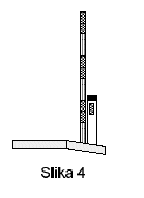 Snežni koli v zimskih razmerah označujejo bližino roba vozišča oziroma roba robnega ali odstavnega pasu, hkrati pa jih službe, ki z vozišča odstranjujejo sneg, uporabljajo za označevanje poteka ceste. Snežni koli so pobarvani izmenoma s polji rdeče in rumene barve. Snežni koli so lahko dodatno označeni s svetlobno odbojnimi telesi. Na snežnih kolih so lahko pritrjene posebne oznake, ki imajo določen pomen za službe, ki z vozišča odstranjujejo sneg.Delo zajema prevoz, postavitev in utrditev kolov. Če so snežni koli potrebni za označitev obeh robov vozišča, morajo biti postavljeni vštric. Snežni koli se postavijo po potrebi ob občinskih lokalnih cestah in javnih poteh po celotni dolžini, pri čemer se potek vozišča označi s snežnimi koli v razmiku največ 50 m. V krivinah z majhnim premerom in na območjih pogoste megle naj bodo snežni koli v razmiku največ 25m.Na nevarnih odsekih cest se v izrednih razmerah postavijo prenosni prometni znaki bodisi za označitev nevarnih mest ali za druge ukrepe v zvezi s stanjem vozišč in vzdrževalnimi deli v sklopu zimske službe.Prometni znaki se postavijo najmanj na lokacijah oziroma v količinah, kot so opredeljene v sledeči tabeli, ki prikazuje obstoječe prometne znake v občini Gorenja vas – Poljane. Gre za znak 2307 Uporaba snežnih verig in znak 2308 Prenehanje uporabe snežnih verig, ki vključuje tudi drog.Pravilnik o prometni signalizaciji in prometni opremi na javnih cestah (Ur. l. RS 99/15) določa vrsto, pomen, obliko, barvo, velikost in postavljanje prometne signalizacije in prometne opreme na javnih cestah.Prometni znaki zimske službe:1101 Nevarnost na cest1112 Poledica2307 Uporaba snežnih verig2308 Prenehanje uporabe snežnih verig3207 Prevoznost gorske ceste oziroma prehoda čez gorski vrh.Napis »odprt« (zelene barve) pomeni, da je cesta prevozna, napis »zaprt« (rdeče barve) pa pomeni, da cesta ni prevozna. Odvisno od razmer na cesti je lahko dodan simbol za zahtevano zimsko opremo vozila. Če cesta ni prevozna, je prikazana informacija do kraja oziroma mesta prevoznosti.4403 Dopolnilne table za prostorska, časovna in druga pojasnila, Vremenske razmere: 4403-1 – sneg, 4403-2 – dež in sneg, 4403-3 – poledica4703 Dopolnilne table za pojasnitev nevarnosti in ovir na vozišču, mesto na cesti, od koder se z vozišča ceste ali njenega dela odstranjuje snega in izvajajo dela v zvezi s preprečevanjem nastanka ali odpravljanja poledice (posipanje vozišča)c)	Priprava skladišč in deponij materialov za posipanjeZa nemoteno izvajanje zimske službe je potrebno pravočasno zagotoviti:-	zadostno količino materialov za posipanje vozišč in-	primerna skladišča in deponije za te materiale.Izvajalec zimske službe mora zagotoviti skladišča in deponije materialov za posip na primernih lokacijah glede na območje izvajanja.Zagotovljene morajo biti značilne vrste uporabljenih materialov za posipanje vozišč:-	zmesi drobljenih kamnitih zrn ali podobnih zrnatih materialov ter-	soli.Za skladiščenje zmesi drobljenih kamnitih zrn za posipanje vozišč morajo biti skladiščni prostori pokriti. Skladiščenje se mora izvajati varno. Za deponije, ki so namenjene predvsem za hitro, vendar tudi za preventivno uporabo takšnega posipnega materiala in so narejeni predvsem na kritičnih mestih ob voziščih, so primerne lesene utice ali zabojniki, tako da ostane v njih material za posipanje sipek.č)	Priprava mehanizacije in opremeZa izvajanje zimske službe je potrebno pravočasno pripraviti vso mehanizacijo in opremo za preventivno in operativno posipanje vozišč in odstranjevanja snega ter orodja. Enako velja tudi za primer izrednih vremenskih razmer, ko je za zagotovitev uporabnosti cest treba vključiti v zimsko cestno službo primerno posebno mehanizacijo in opremo. Vsa mehanizacija in oprema, ki se uporablja v zimski službi, je izpostavljena agresivnejšemu okolju, zato mora izvajalec posebno skrb posvetiti ustreznemu vzdrževanju in zaščiti. Izvajalec vsako leto temeljito očisti in zaščiti snežne pluge, posipalce, rezkarje in vozila, ki so udeležena v zimski službi.Če je mehanizacija, načrtovana za delo v zimski službi, v uporabi vse leto, jo je treba pripraviti na zimsko službo. Pred začetkom opravljanja zimske službe mora izvajalec opraviti vse potrebne servise vozil, ker pozimi zaradi obilice dela to ni možno. V času pripravljalnih del mora izvajalec pregledati in preizkusiti tudi vso mehanizacijo, ki je bila po končani zimi spravljena.d)	Usposabljanje in strokovno izobraževanje ljudi in seznanjanje z izvedbenim programom zimske službeIzvajalec zimske službe mora pravočasno usposobiti in strokovno izobraziti kader za izvajanje zimske službe. Poseben poudarek mora biti namenjen varnemu izvajanju del in oceni tveganja. Za omilitev tveganj mora izvajalec sprejeti ustrezne preventivne ukrepe, izdati dodatna navodila in zagotoviti potrebna zavarovanja.NADZOR NAD STANJEM PREVOZNOSTI IN RAZMER NA CESTAHZimska služba se izvaja v primeru nastanka zimskih razmer oziroma v zimskem obdobju, ki praviloma traja od 15.11. tekočega leta do 15.03. naslednjega leta. Zimska služba se po potrebi izvaja tudi pred 15.11. in po 15.03., v kolikor to narekujejo snežne padavine oz. ostali dejavniki.Krajevna skupnost imenuje osebo zadolženo za nadzor stanja cest v času izvajanja zimske službe, ki javi morebitne nepravilnosti pri izvajanju zimske službe osebi zadolženi za zimsko službo na oddelku za komunalno infrastrukturo občine Gorenja vas - Poljane. Morebitne pritožbe uporabnikov (pritožbe uporabnikov cest morajo biti utemeljene, anonimnih pritožb se ne obravnava) obravnava Občina Gorenja vas - Poljane. Prijavitelj pritožbe se mora identificirati, navesti lokacijo ceste in opisati pritožbo, ki gre v zapisnik pritožb. V kolikor je glede izvajanja več kot 5 utemeljenih pritožb, se izvajalca lahko finančno kaznuje v skladu s sklenjeno pogodbo o izvajanju.Za nadzor nad stanjem prevoznosti in razmer na cestah izvajalec zimske službe izvaja kontrolo prevoznosti cest za promet. Izvajalci zimske službe izvajajo nadzor na območju, ki ga plužijo. Nadzor se izvaja z rednimi, občasnimi in izrednimi pregledi cest. O pregledih izvajalec vodi tekočo evidenco na pred pripravljenih obrazcih. Redne preglede praviloma opravlja delavec s specialnim vozilom s posipalno napravo.Čas in obseg trajanja nadzora zimske službe:-	15.10. do 31.10. – vsakodnevni jutranji pregledi kritičnih odsekov cest (mostovi, senčni predeli) po potrebi posipanje s soljo;-	01.11. do zapadlosti prvega snega – stalna pripravljenost in pripravljenost na domu (izven rednega delovnega časa), v pripravljenosti sta delovodja in strojnik;-	od zapadlosti prvega snega ali od 01.12. do 30.03. poteka organizacija zimske službe po operativnem načrtu zimske službe;-	30.03. do 15.04. postopno zmanjševanje mehanizacije in delovne sile glede na zimske razmere;-	15.04. do 30.04. odstranjevanje zimske opreme, obvestilnih tabel. Na odsekih II. In III. prioritete opravi se opravlja občasne preglede, pri čemer se izredne preglede cest izvaja na intervencijo upravljalca cest ali policije.STANJE PRIPRAVLJENOSTI IN DEŽURNA SLUŽBAizvajalec prične s pripravami na delo (pokliče šoferje in delavce, prične z montažo opreme in pripravo vozil za pluženje, nakladanje soli v posipalec,…) v naslednjih primerih:-	ob tretji uri zjutraj, če ga na to opozori naročnik, Policijska postaja ali če sam ugotovi poledico. Enako postopa tudi v primeru, da je pričel padati sneg in ga je zapadlo 10 cm (predvsem v začetku zime) oziroma 15 cm (v toplejših pomladanskih dneh) pri čemer morajo biti ceste I. kategorije splužene do 5 ure zjutraj.-	v času od 6. do 19. ure se pristopi k pripravi in izvajanju del, če izvajalec ali naročnik ugotovita potrebo zaradi poledice, oziroma, da je zapadlo 10 cm snega-	v času od 19. do 3. ure ponoči se pristopi k delu v primeru izrednih padavin.Glede na možnost pričakovanih padavin ločimo 3 stopnje pripravljenosti:1.	stopnja (stalna pripravljenost)Dežurna ekipa izvajalca zimske službe vsako jutro opravi pregled cest in nadzor nad njihovo prevoznostjo. Hkrati posuje mesta, ki so nevarna in odpravi manjše pomanjkljivosti (kamenje na cesti, poškodovani prometni znaki, itd…). Izven rednega delovnega časa je v pripravljenosti na domu ekipa voznik in delavec, ki na klic dežurnega delovodje v nekaj minutah intervenira.2.	stopnja (napoved snežnih padavin)Glede na vremenske razmere so poleg dežurne ekipe izvajalca zimske službe aktivirani še ostali delavci zimske službe.3.	stopnja (sneženje in napoved večjih snežnih padavin)V stanju pripravljenosti so po potrebi angažirane dodatne ekipe in mehanizacija, ki sicer ne izvajajo del rednega vzdrževanja.Tri stopnje pripravnosti so uvedene zaradi zmanjšanja stroškov. Pripravnost se aktivira na podlagi spremljanja vremenskih napovedi. V daljših napovedih lepega vremena je predvidena pripravnost minimalne ekipe, ostali pa opravljajo spremljevalne dejavnosti zimske službe.Ob nastopu izrednih razmer (izredne obilice snežnih padavin, izrednih dogodkov na sredstvih za delo (okvare in izpad večjega števila plužnih sredstev) izvajalec zimske službe aktivira dodatne delavce, dodatno mehanizacijo in opremo ter o tem obvesti osebo upravljalca občinskih cest zadolženo za nadzor stanja cest v času izvajanja zimske službe ter predsednika krajevne skupnosti, ki oceni situacijo in obvesti župana.Ob nastopih izrednih zimskih razmer je potrebno zagotoviti najnujnejšo prevoznost. Manj pomembni odseki cest se ob izrednih razmerah zapro za ves promet, sočasno pa plužna sredstva iz teh odsekov preusmeri na pomembnejše odseke cest, ki so v višjem prioritetnem razredu. O zapori določenih cestnih odsekov je potrebno preko sredstev javnega obveščanja takoj obvestiti vse ustrezne službe in udeležence v prometu.Splošna poledica nastane zaradi podhladitve vozišča, nenadne vlage pri nizkih temperaturah, slane, snežne plohe ali ledenega dežja (žledu). Največja verjetnost za nastanek splošne poledice nastopi ob pogojih, ko je podnevi toplo (tudi sneg se tali), ponoči pa zmrzuje. Dežurne ekipe morajo stalno opravljati nadzor nad kritičnimi odseki, ki so kot taki že izkustveno znani. To velja predvsem za ostre krivine, večje strmine, mostove, senčne odseke (posebej v gozdovih in ob vodotokih), cestna križišča in podobno. V izjemno neugodnih vremenskih razmerah, ki povzročajo pojav splošne poledice, se v akcijo vključijo dodatne posipalne enote iz 2. Stopnje pripravljenosti. Po potrebi se v akcijo vključijo tudi dodatna vozila. Pri tem se dosledno upošteva prednostna razvrstitev cest.Pri nenadni podhladitvi cest je postopek enak kot pri poledici, le da je učinek pri takojšnjem posipanju negativen – poledica se lahko še poveča. V tem primeru je potrebno za določen čas namestiti dodatno opozorilno prometno signalizacijo ali po možnosti v sodelovanju s policijo dodatno opozarjati voznike na previdno vožnjo. V skrajnem primeru je potrebno take cestne odseke za določen čas zapreti za ves promet in preko sredstev javnega obveščanja o tem informirati uporabnike cest.Pri pojavu ledenega dežja ali žledu prihaja najpogosteje do loma grmičevja in drevja oz. posameznih drevesnih vej ob ali na samem cestnem telesu. Na takih mestih je potrebno namestiti prometno signalizacijo oziroma izvesti delne ali popolne cestne zapore. Interventno je potrebno pristopiti k odstranjevanju ovir in preventivnem poseku rastlinja, ki ogroža varnost prometa.Odgovorni vodja delIzvajalec mora zagotoviti odgovornega vodjo del, ki opravlja sledeče naloge:-	organizira in vodi pluženje in posipanje cestnih odsekov,-	redno spremlja stanje in prevoznost,-	vrši stike s predstavniki občine Gorenja vas - Poljane, PP Škofja loka in lokalnimi radijskimi postajami, ter jih ustno ali pisno obvešča o razmerah na cestah,-	spremlja vremenske razmere in napovedi,-	spremlja stanje in prevoznost cestnih odsekov,-	vodi evidenco o zaporah cest, prometnih nezgodah in ovirah na cestah,-	organizira zapore cest in obvoze, ter postavitev ustrezne cestne prometne signalizacije,-	usklajuje delo med posameznimi plužnimi in posipalnimi enotami in jih razporeja,-	preusmerja in nadomešča vozila, stroje, opremo pri morebitnih izpadih, ter organizira takojšnje popravilo,-	določa vrsto in način posipa,-	v času dežurstva vodi kronološko knjigo dežurstva v katero redno vpisuje vse dogodke, klice, prihode in odhode plužnih in posipalnih enot,-	spremlja porabo posipnega materiala in v zvezi s tem vodi ustrezno dokumentacijo,-	uporabnikom posreduje poročila o stanju na cestah.Dežurna službaDežurna ekipa opravlja preventivno posipanje kritičnih odsekov in izvaja izredne preglede (najmanj 1x dnevno). Če je iz hidrometeorološkega poročila razvidno, da bodo vremenske razmere ugodne, se lahko dežurna ekipa zmanjša samo na enega dežurnega delavca oziroma po dogovoru z nadzorom. V primeru, da vremenske razmere ne bodo ugodne, je potrebno organizirati ostale enote, ki jih skliče dežurna ekipa.Preglednik dnevno v jutranjih urah izvede kontrolo cest, ki so v rednem planu posipanja. Ugotovitve vpiše v dnevnik zimske službe. Če je napovedano sneženje, odgovorni takoj organizira preventivno posipanje kritičnih odsekov ulic, ter ulice v I. prioriteti pluženja. Dežurni delovodja obvešča policijsko postajo v Škofji Loki o vseh težavah na cestah. V času obilnejših padavin odgovorna oseba s pomočjo radia obvešča voznike o stanju na cestah v občini.Zaradi odpravljanja večjih ali manjših okvar na strojih in opremi je v podjetju organizirana dežurna služba – avtomehanik, ki odpravlja okvare na terenu ali v delavnici podjetja, za vse udeležence, ki so vključeni v programu zimske službe.ZAPORA CESTZa izvedbo zapore cestišč v primerih opredeljenih v predmetni tehnični specifikaciji skrbi upravljavec občinskih cest. O zapori določenih cestnih odsekov mora izvajalec preko sredstev javnega obveščanja takoj obvestiti vse uporabnike v prometu in ustrezne službe. Odgovorna oseba izvajalca sporoči sledeče podatke:-	lokalno ime ceste,-	dolžino zaprtega odseka,-	razlog zaprtja,-	možnost obvoza (je možen/ni možen) in-	lokacijo obvoza (imena krajev preko katerih poteka obvozna pot).Zgoraj navedene informacije o cestni zapori se takoj sporoči na Radio SORA (tel.: 04/506 50 50) in na PP Škofja Loka (tel.: 04/515 12 70). Naknadno se podatke o zapori ceste sporoči tudi predsedniku krajevne skupnosti in osebi pristojni za zimsko službo na občini Gorenja vas - Poljane.Zaprtje ceste se označi s prometno signalizacijo za cestno zaporo (odvisno od tipa zapore). S kažipoti se na ustreznih križiščih pred zaprtim odsekom ceste uredi preusmeritev na obvozno pot (v kolikor je to mogoče).ZAKLJUČNA DELAOb koncu zimskega obdobja oziroma po zaključku zimske službe, ki lahko traja tudi dalj časa, kot traja predpisano zimsko obdobje, mora izvajalec odstraniti:-	vso dopolnilno prometno signalizacijo in dopolnilno opremo, postavljeno za potrebe zimske službe in zagotavljanje pogojev za varen promet ter-	preostali material od posipanja vozišč, bankin in naprav za odvodnjavanje, če je količina odmetanega materiala tolikšna, da ovira promet na cesti in odtok vode z nje.Prometno signalizacijo in dopolnilno opremo ter mehanizacijo in opremo, ki je namenjena izključno za zimsko službo, je treba temeljito očistiti, izvršiti morebitna potrebna popravila ter jo (primerno zaščiteno) uskladiščiti. Poškodovano opremo je potrebno čim prej nadomestiti.Po zaključku zimske službe je potrebno – v skladu s potrebami rednega vzdrževanja cest – urediti vse deponije in skladišča materialov za posipanje vozišč in jih v mejah možnosti pripraviti za naslednjo zimo. Pri tem je potrebno upoštevati pogoje, opredeljene za varstvo okolja.V zaključna dela zimske službe spada tudi ureditev celotne evidence oziroma dokumentacije o delu in porabljenih materialih. Podrobna analiza teh podatkov omogoča nadaljnje izpopolnjevanje zimske službe in pripravo novih, boljših izvedbenih programov.POSIPANJEVse potrebne aktivnosti za posipanje mora izvajalec izvajati v skladu s sprejetim izvedbenim programom zimske službe. Pri posipanju poledenelih vozišč mora izvajalec upoštevati gospodarnost uporabe soli in mešanic za posip. Zaradi škodnega vpliva na cestno konstrukcijo in okolje je potrebno količino posipnega materiala prilagoditi na nivo, ki še zagotavlja odpravo pojava poledice. Prav tako je potrebno prilagoditi količino in razmerja mešanja in tip posipnega sredstva in posipnih materialov in mešanic glede na izkušnje iz pretekle sezone. Uporaba posipnih sredstev mora biti učinkovita in gospodarna hkrati. V kolikor je bil odsek ceste predhodno že posipan in je del posipnega materiala še vedno na vozni površini ceste se količina materiala temu ustrezno zmanjša.SoliZa blaženje posledic poledice in sneženja se uporabljajo kemični posipni materiali (soli in raztopine soli), ki so zaradi fizikalnih lastnosti sposobni znižati ledišče vode ter led in sneg tajati tudi pri temperaturah pod lediščem. Za uporabo je uporaben predvsem natrijev klorid (kuhinjska sol Na Cl) in sicer samostojno v obliki suhe soli (v zrnih). Za posipanje cest v zimski službi se občasno uporablja tudi različna umetna gnojila (urea, predvsem na površinah tlakovanih z naravnim kamnom). Območje učinkovite uporabe soli za posipavanje vozišč je omejeno pri natrijevem kloridu na – 6°C do – 8°C. V splošnem je drobnozrnata sol (zrna velikosti do 0,15 mm) primerna predvsem za hitro tajanje površine, grobozrnata sol (zrna velikosti 3 do 5 mm) pa za tajanje debelejših plasti ledu in snega.Zmesi kamnitih zrnZmesi kamnitih zrn za mehanično ohrapavljenje vozišč morajo vsebovati izključno drobljena zrna, proizvedena iz obstojnih kamnin ali žlinder.Na sodobnih voziščih je treba uporabiti:-	za preventivno posipanje zrnavost 2/4 mm,-	za operativno posipanje že nastale poledice in snega na voziščih  zrnavost 4/8 mm,-	za posipanje makadamskih vozišč in v izjemnih primerih snežne odeje zrnavost 8/16 mm.Uporaba zmesi kamnitih zrn za posipanje vozišč je utemeljena, če je bilo preventivno posipanje zamujeno, pričetek učinkovanja razpoložljivih kemičnih materialov (soli) pa bi bil glede na zahteve za varnost prometa prepozen.Izkušnje in rezultati preizkusov kažejo, da je učinek posutih zmesi zrn za mehanično ohrapavljenje vozišč praviloma kratkotrajen, drsno trenje na - z gospodarsko opravičljivim količinami – posutih voznih površinah pa razmeroma malo izboljšamo (še vedno premalo za varno vožnjo). To še posebej velja za ceste, kjer je hitrost vozil velika, in pri nizkih temperaturah, ker promet posuta kamnita zrna hitro razmeče ob vozišče. Zato se priporoča racionalen posip kamnitih zrn na odsekih z malo prometa.Zmesi kamnitih zrn in suhih soli morajo biti za primerno učinkovanje v zmesi za posipanje v razmerju:-	Preventivno posipanje (napoved sneženja in nizkih temperatur): v razmerju kamnita zrna : suha sol = od 3,5:1,5 do 2:3 (v odvisnosti od temperature).-	Operativno posipanje (v času snežnih padavin): v razmerju kamnita zrna : suha sol = 7,5 : 1.Priporočena mešanica se uporablja za vse sklope.Iz ekoloških razlogov je potrebno količino porabe posipnih materialov optimizirati. Poraba je torej omejena na najmanjšo možno mejo, ki še zagotavlja učinkovito odpravo poledice.ODSTRANJEVANJE SNEGAVečje količine snega je treba odstraniti z voznih površin:-	z odrivanjem,-	z odmetavanjem in/ali-	v izrednih primerih z nakladanjem na vozila in odvozomOdstranjevanje snega na pločnikih se izvaja z snežno frezo ali nakladačem manjših dimenzij, ki omogoča večjo mobilnost.Vse potrebne aktivnosti za odstranitev snega mora izvajalec izvajati v skladu s sprejetim izvedbenim programom zimske službe, ki določa ceste, katere je potrebno plužiti kot prioritetne in je potrebno plužiti, dokler stroški ne presežejo razumne višine.Izvajanje pluženja in posipanja hkrati se izvaja na odsekih kjer karakteristike ceste to dopuščajo (predvsem ravninski odseki). Izvajalec mora imeti za izvajanje posipanja in pluženja hkrati za to ustrezno mehanizacijo. V primeru, da so zagotovljeni pogoji za izvajanje sočasnega pluženja in posipanja, je izvajalec dolžan prioritetno izvajati sočasno pluženje in posipanje.Uspešnost odstranjevanja snega je poleg količine odvisna tudi od vrste snega (pršič, moker ali zmrznjen sneg), zato mora izvajalec za učinkovito in gospodarno delo uporabiti čim bolj primerno opremo in mehanizacijo, upoštevati pa tudi značilnosti kemičnih materialov za posipanje.Mejna višina snega za pluženje z odrivanjem:-	s kljunastimi plugi znaša približno 60 cm in največ 100 cm, če je mogoče plužiti s hitro vožnjo,-	z enostranskimi plugi pa približno 20 cm.Pogoj za uspešno odrivanje snega je primerna hitrost pluženja, ki omogoča urejeno gibanje snega na plužni deski. Najmanjša hitrost pluženja, ki to omogoča je 20 do 25 km/h, odvisno od vrste snega in plužne deske. Pri takšni hitrosti je sneg samo odrinjen na stran in ob cest se ustvarjajo snežni grebeni. S hitrostjo pluženja 30 do 40 km/h, ki je na večini cest običajna, je sneg odmetan 3 do 5 m na stran, vendar še vedno nastajajo snežni grebeni. Pri hitrosti pluženja 40 do 45 km/h je sneg do določene mere razpršen in odmetan do 8 m na stran.V času pluženja in posipanja morajo upravljavci plužnih enot prilagoditi hitrosti vozil in strojev razmeram na cesti da ne povzročijo škode na objektih ob cestah. Dela morajo izvajati varno, s posebno pozornostjo na druge udeležence v prometu. Vozila zimske službe morajo biti opremljena z rumeno utripajočo lučjo. Na nevarnih odsekih cest se postavi prometno signalizacijo, ki opozarja na dela zimske službe. V nočnem času pa se prometni signalizaciji doda rumeno utripajočo luč.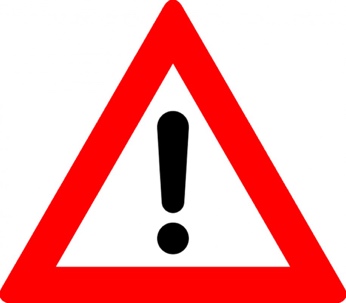 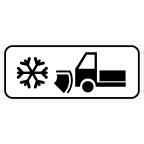 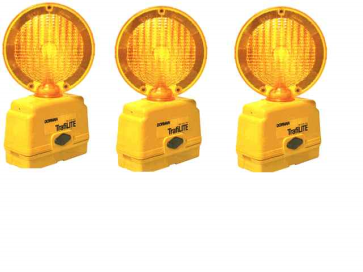 Pri pluženju je potrebno paziti na uvoze do objektov in dostopnost do zabojnikov za odpadke.V primeru večjih padavin so vozniki obvezni upoštevati prednostni red čiščenja snega s poudarkom na čiščenju povezovalnih občinskih cest, javnih poti, površin pred javnimi zavodi (zdravstveni dom in šole), gasilskim domom in trgovinami.Vozniki snežnih rezkarjev in plugov morajo paziti, da lahko sneg odlagajo največ 2 m od zunanjega roba cestnega sveta na tako imenovani varovalni pas za vzdrževanje cest.Posebna pozornost mora biti namenjena širjenju križišč ter njihovi preglednosti, hkrati pa kar najhitreje vzpostavitev kopnega pasu nujnega za varno zaustavljanje vozil.Pri pluženju z večjimi hitrostmi je treba predvsem – predvsem pri mokrem snegu – paziti, da se ne poškoduje izpostavljenih elementov vozišč, npr. robnikov, dilatacij, jaškov, varovalnih in varnostnih ograj, prometne signalizacije, ograj za zaščito pred hrupom in drugih.Pri izvajanju zimske službe mora izvajalec paziti, da snega ne narije na javne površine (avtobusne postaje, ekološke otoke, pločnike,… ) in zasebne površine (dovozne poti, dvorišče,..). V kolikor se narivu pri normalnem izvajanju ne more izogniti, mora paziti da je le-ta minimalen.Kjer strojno odrivanje snega z razpoložljivo opremo in mehanizacijo ni mogoče, je potrebna dela izvršiti ročno, na primer na območju vtokov v naprave za odvodnjavanje, na prehodih za pešce, v nekaterih primerih tudi na prometnih površinah za kolesarje in pešce. Prioriteto čiščenja snega z odmetavanjem imajo avtobusna postajališča. Šole in vrtce v občini Gorenja vas – Poljane čistijo hišniki, ki očistijo tista mesta, ki jih rezkalnik ali plug ne doseže. Izvajalec čisti površine ob šolah.Odvoz snega se v občini Gorenja vas – Poljane praviloma ne izvaja, razen če je to naročeno s strani predsednika krajevne skupnosti ali osebe zadolžene za zimsko službo na občini Gorenja vas – Poljane. Deponiranje snega se izvede na primernem mestu v bližini vozišča. Nedopustno je odlaganje snega v vodotoke, ki zaradi povečane koncentracije soli ter ostankov olj in drugih maziv, ki se naberejo na snegu predstavlja ekološko obremenitev rek.DRUGE AKTIVNOSTIIzvajalec mora v okviru izvajanja zimske službe izvajati tudi obrezovanje, obsekovanje ter odstranjevanje rastlinja oziroma drevja za zagotovitev prevoznosti oziroma prostega profila, potrebne pregledne razdalje za zagotavljanje varnosti prometa in vidnosti prometnih znakov;Delo se opravlja deloma ročno, deloma strojno po navodilih in predhodni odobritvi naročnika.Za cestne odseke, pri katerih so pogodbe z izvajalci zimske službe v teku objave tega razpisa še v veljavi, si naročnik v primeru, da za navedene pogodbe do podpisa pogodb po tem javnem naročilu ne bo sklenjen sporazum o predčasni sporazumni razvezi pogodbe, pridržuje pravico odložitve začetka izvajanja del iz tega javnega naročila, in sicer za čas do izteka veljavnosti uvodoma navedenih pogodb, ki je v odvisnosti od vsakokratnega obsega izvajanja zimske službe ocenjen na 7 do 19 mesecev od objave tega javnega naročila.Ponudnik z oddajo ponudbe potrjuje, da je seznanjen z vsemi dejstvi, navedenimi v prejšnjem odstavku, in nima pravice do uveljavljanja odškodnine v primeru, da se naročnik odloči za odlog izvajanja razpisanih del. Izbrani ponudnik nima pravice do kakršnihkoli zahtevkov v primeru, da se naročnik odloči za odlog izvajanja razpisanih del. Nabor cestnih odsekov z možnostjo zgoraj navedenega odložnega pogoja začetka izvajanja del je prikazan v spodnji tabeli.Nabor cestnih odsekov z možnostjo odložnega pogoja začetka izvajanja naročila:Vsebina ponudbene dokumentacijePonudbeno dokumentacijo sestavljajo spodaj našteti dokumenti, ki morajo po vsebini in obliki ustrezati obrazcem in drugim navodilom iz razpisne dokumentacije, torej mora biti ponudba izdelana v skladu z zahtevami naročnika, podpisana in žigosana, kjer je to označeno.V primeru elektronske oddaje se kot original štejejo tudi dokumenti, ki so podpisani (verificirani) z elektronskim podpisom (certifikatom). Kot original pa ne štejejo skeni dokumentov z izpisom elektronske potrditve.Navedeni dokumenti morajo biti izpolnjeni, kot to zahtevajo navodila obrazca ali to iz njihovega besedila izhaja. V primeru, če ponudnik posameznega zahtevanega dokumenta ne predloži (oziroma ga ne predloži na poziv naročnika, če je takšen poziv mogoč na podlagi določil ZJN-3), ali pa bo predloženi dokument v nasprotju z zahtevami razpisne dokumentacije, bo naročnik tako ponudbo zavrnil kot nedopustno.Zaželeno je, da so zahtevani dokumenti zloženi po spodaj navedenem vrstnem redu. Prav tako je zaželeno, da so vse strani ponudbene dokumentacije oštevilčene z zaporednimi številkami.Obrazec št: 1PonudbaNa osnovi povabila za naročilo »Izvajanje zimske službe na lokalnih cestah, javnih poteh in javnih površinah v občini Gorenja vas - Poljane« dajemo ponudbo, kot sledi:I. Ponudba številka: _______________ za sklop/e: ____________ (ponudnik navede za katere sklope oddaja ponudbo)Ponudbo oddajamo (ustrezno označite): samostojno z naslednjimi partnerji (navedite samo firme): ___________________________________ z naslednjimi podizvajalci (navedite samo firme): ________________________________  z uporabo zmogljivosti naslednjih subjektov (navedite samo firme): _____________________________II. Rok veljavnosti ponudbe Ponudba velja najmanj 60 dni od roka za predložitev ponudb.Ponudba mora biti veljavna najmanj do navedenega roka. Prekratka veljavnost ponudbe pomeni razlog za zavrnitev ponudbe.III. Podatki o plačilu Plačila se opravijo na podlagi izdanih računov. Rok plačila je 30 dni od datuma prejema računa. Če naročnik izpodbija del zneska, je dolžan plačati nesporni del zneska. Roki plačil podizvajalcem so enaki kot za izvajalca.Izvajalec izstavi račun v elektronski obliki (eRačun) preko spletnega portala UJPnet. Kot uradni prejem računa se šteje datum vnosa računa v sistem UJPnet.Strinjamo se, da naročnik ni zavezan sprejeti nobene od ponudb, ki jih je prejel, ter da v primeru odstopa naročnika od oddaje javnega naročila ne bodo povrnjeni ponudniku nobeni stroški v zvezi z izdelavo ponudb.IV. Podatki o gospodarskem subjektuObrazec št: 1.1Ponudbeni predračunPonudba številka: _______________za sklop/e: _____________________ (ponudnik navede številko/e sklopa/ov za katere oddaja ponudbo)Ponudnik mora izpolniti vse cene v razpredelnici!Ponudbena cena za sklop: _________ (ponudnik navede za kateri sklop veljajo spodaj podane ponudbene cene. V primeru, da ponudnik oddaja ponudbo za več sklopov, se razpredelnica pomnoži za število sklopov za katere ponudnik oddaja ponudbo)* Davek na dodano vrednost se obračuna v skladu z vsakokrat veljavnim Zakonom o davku na dodano vrednost in drugo veljavno zakonodajo.** Lokacija za deponiranje oddaljena do 2 km.*** Ponudniki podajo ceno za 1 uro delavca z motorno žago, ki opravlja razrez, obsekavanje ter odstranjevanje drevja in morebitno manipulacijo z ostanki skladno s projektno nalogo.Zavezujemo se, da bomo storitve izvrševali skladno z zahtevami naročnika, na način in v rokih določenih v razpisni dokumentaciji in po navodilih naročnika.Ponudba velja najmanj 60 dni od roka za predložitev ponudb.Strinjamo se, da naročnik ni zavezan sprejeti nobene od ponudb, ki jih je prejel, ter da v primeru odstopa naročnika od oddaje javnega naročila ne bodo povrnjeni ponudniku nobeni stroški v zvezi z izdelavo ponudb.Predmetni obrazec predstavlja javni del elektronske ponudbe, vidne preko spletne aplikacije e-Oddaja po poteku roka za predložitev ponudb vsem ponudnikom, ki so oddali ponudbe.Ponudnike opozarjamo, da poskrbijo za pravilno umestitev dokumentov pri oddaji ponudbe. Predračun je javno viden po poteku roka za predložitev ponudb, ostala dokumentacija (»Druge priloge«) pa je vidna samo naročniku.Obrazec št: 2Krovna izjavaV zvezi z javnim naročilom »Izvajanje zimske službe na lokalnih cestah, javnih poteh in javnih površinah v občini Gorenja vas - Poljane«,____________________________________,(naziv ponudnika, partnerja v skupni ponudbi)s polno odgovornostjo izjavljamo, da:Izjavljamo, da izpolnjujemo naslednje obvezne pogoje skladno z zakonskimi zahtevami in zahtevami naročnika:S podpisom te izjave izjavljamo, da izpolnjujemo vse pogoje iz razpisne dokumentacije, za katere je navedeno, da se izpolnjevanje izkazuje s podpisom te izjave!Spodaj podpisani dajem/o uradno soglasje, da OBČINA GORENJA VAS-POLJANE, Poljanska cesta 87, 4224 Gorenja vas  v zvezi z oddajo javnega naročila za namene Izvajanje zimske službe na lokalnih cestah, javnih poteh in javnih površinah v občini Gorenja vas - Poljane, objavljen na Portalu javnih naročil pod številko _____________ pridobi podatke za preveritev ponudbe v skladu 89. členom ZJN-3 v enotnem informacijskem sistemu – eDosje iz devetega odstavka 77. člena ZJN-3.Obrazec št: 3ESPDPonudnik pri elektronski oddaji ponudbe v razdelek »ESPD – ponudnik« uvozi *.xml obliko datoteke obrazca ESPD, ki je priložen razpisni dokumentaciji.Na portalu javnih naročil je na spletni povezavi http://www.enarocanje.si/_ESPD/ dostopna aplikacija za ESDP, s katero se zagotavlja brezplačna elektronska storitev ESPD. Gospodarski subjekt v to aplikacijo uvozi s strani naročnika pripravljen ESPD ali enega od svojih predhodno izpolnjenih ESPD, ga izpolni s svojimi osnovnimi poslovnimi podatki in podatki o načinu predložitve ponudbe (samostojna ponudba, ponudba s sklicevanjem na zmogljivosti drugih gospodarskih subjektov, ponudba s podizvajalci, ponudba za en, več ali vse sklope) ter se opredeli do zahtevanih pogojev za sodelovanje in uporabljenih razlogov za izključitev. Gospodarski subjekt z ESPD soglaša tudi, da se njegov status preveri v posamezni uradni evidenci in da se preverjanje izvede v enotnem informacijskem sistemu (aplikacija e-Dosje).Za uporabo aplikacije ESPD, ki v okviru portala javnih naročil zagotavlja elektronsko storitev ESPD, registracija uporabnika ni potrebna. Dostop do aplikacije je mogoč v vseh najbolj razširjenih spletnih brskalnikih (npr. Microsoft Internet Explorer, Mozilla Firefox). Gospodarski subjekt lahko ESPD pripravlja oziroma izpolnjuje postopoma. To stori tako, da ESPD po zaključku vsakokratne priprave oziroma izpolnjevanja izvozi in shrani na svojem računalniku ali drugem elektronskem mediju (.xml oblika).Obrazec št: 4Izjava gospodarskega subjekta in pooblastilo za pridobitev podatkov iz kazenske evidencePod kazensko in materialno odgovornostjo izjavljamo, da naša družba, _______________(Firma), _________________(Naslov), matična številka: _______________ ni bila pravnomočno obsojena zaradi kaznivih dejanj, ki so našteta v prvem odstavku 75. člena ZJN-3. Obenem izjavljamo, da:POOBLASTILOPooblaščamo naročnika OBČINA GORENJA VAS-POLJANE, Poljanska cesta 87, 4224 Gorenja vas, da za potrebe preverjanja izpolnjevanja pogojev v postopku javnega naročila od Ministrstva za pravosodje pridobi potrdilo iz kazenske evidence in evidence o prekrških.Obrazec št: 5Izjava članov organov in zastopnikov gospodarskega subjekta in pooblastilo za pridobitev podatkov iz kazenske evidencePod kazensko in materialno odgovornostjo izjavljam, da nisem bil/a pravnomočno obsojen/a zaradi kaznivih dejanj, ki so opredeljena v prvem odstavku 75. člena ZJN-3. Obenem izjavljam, da:POOBLASTILOSpodaj podpisani pooblaščam naročnika OBČINA GORENJA VAS-POLJANE, Poljanska cesta 87, 4224 Gorenja vas, da za potrebe preverjanja izpolnjevanja pogojev v postopku javnega naročila od Ministrstva za pravosodje pridobi potrdilo iz kazenske evidence. Moji osebni podatki so naslednji:Izjava članov UPRAVNEGA, VODSTVENEGA ALI NADZORNEGA ORGANA gospodarskega subjekta in pooblastilo za pridobitev podatkov iz kazenske evidence mora osebno podpisati oseba, na katero se izjava nanaša. Teh izjav ni mogoče podpisati prek pooblaščencev.​ V primeru nastopa s partnerji in podizvajalci, je potrebno izjave predložiti tudi za člane organov PARTNERJEV in PODIZVAJALCEV.Obrazec št: 6Izjava o razpolaganju z ustreznimi kadrovskimi in tehničnimi kapacitetamiSpodaj podpisani gospodarski subjekt _______________________ izjavljamo, da imamo za izvajanje predmeta javnega naročila za sklop/e: ____________ (ponudnik navede za katere sklope oddaja ponudbo) zagotovljene:zadostne kadrovske kapacitete za izvajanje predmeta javnega naročila v delu, za katerega se prijavljamo,zadostne tehnične kapacitete (opremo) za izvajanje predmeta javnega naročila v delu, za katerega se prijavljamo inda bomo zadostne kadrovske in tehnične kapacitete zagotavljali ves čas za katerega bo v primeru, da bomo izbrani kot najugodnejši ponudnik, sklenjena pogodba.SEZNAM KADRA, KI BO IZVAJAL STORITVE, KI SO PREDMET JAVNEGA NAROČILA:V primeru, da bo gospodarski subjekt izvajal storitve z več kadri, se obrazec pomnoži.SEZNAM TEHNIČNIH KAPACITET (OPREME), S KATERO RAZPOLAGA PONUDNIK IN BO IZVAJAL PREDMET JAVNEGA NAROČILA:V primeru, da bo gospodarski subjekt izvajal storitve z večjim obsegom opreme, se obrazec pomnoži.Obenem se s podpisom tega obrazca gospodarski subjekt zavezuje, da bo naročniku, v primeru, da ga bo ta pozval, predložil dodatna dokazila, iz katerih bo izhajalo izpolnjevanje predmetnega pogoja.Obrazec št: 7Vzorec menične izjave za dobro izvedboMENIČNA IZJAVAs pooblastilom za izpolnitev in unovčenje meniceNaročniku OBČINA GORENJA VAS-POLJANE, Poljanska cesta 87, 4224 Gorenja vas, kot zavarovanje za dobro izvedbo del, ki so opredeljena v javnem naročiluIzvajanje zimske službe na lokalnih cestah, javnih poteh in javnih površinah v občini Gorenja vas - Poljaneizročamo bianko lastno menico ter menično izjavo s pooblastilom za izpolnitev in unovčenje menice.Naročnika OBČINA GORENJA VAS-POLJANE pooblaščamo, da izpolni priloženo menico z zneskom v višini najmanj 5,00 % pogodbene vrednosti z DDV, kar znaša __________in z vsemi ostalimi potrebnimi podatki ter jo na naš račun unovči v primeru, če izvajalec svoje pogodbene obveznosti ne bo izpolnil v dogovorjeni kvaliteti, količini in rokih, opredeljenih v pogodbi o izvedbi predmetnega naročila. Naša obveza velja tudi v primeru delne izpolnitve pogodbene obveznosti, če izvedba tudi delno ne zadostuje pogodbenim zahtevam.Menična izjava je veljavna od njenega podpisa do izteka roka veljavnosti zavarovanja za dobro izvedbo po predmetnem naročilu, t.j. najkasneje do ____________.Menica je unovčljiva pri: _______________s transakcijskega računa (TRR): _______________Priloga: - bianco menica, podpisana in žigosanaObrazec št: 8Izjava zastopnika podizvajalca v zvezi z izpolnjevanjem obveznih pogojev za podizvajalcePod kazensko in materialno odgovornostjo izjavljamo, da naša družba, _______________(Firma), _________________(Naslov), matična številka: _______________ ni bila pravnomočno obsojena zaradi kaznivih dejanj, ki so našteta v prvem odstavku 75. člena ZJN-3.Obenem izjavljamo, da:S podpisom te izjave izjavljamo, da izpolnjujemo vse pogoje iz razpisne dokumentacije, za katere je navedeno, da se izpolnjevanje izkazuje s podpisom te izjave!inPOOBLASTILOPooblaščamo naročnika OBČINA GORENJA VAS-POLJANE,Poljanska cesta 87, 4224 Gorenja vas, da za potrebe preverjanja izpolnjevanja pogojev v postopku javnega naročila od pristojnih organov pridobi potrdila o izpolnjevanju zgoraj navedenih pogojev. Obrazec št: 9Izjava podizvajalcaV zvezi z javnim naročilom »Izvajanje zimske službe na lokalnih cestah, javnih poteh in javnih površinah v občini Gorenja vas - Poljane«,izjavljamo, da bomo v primeru izbire gospodarskega subjekta sodelovali pri izvedbi predmeta javnega naročila z deli v vrednosti _______________ EUR v skladu z razpisnimi pogoji.Izjavljamo (ustrezno označi):[   ] DA zahtevamo izvedbo neposrednih plačil, in zato podajamo soglasje, da sme naročnik namesto glavnega izvajalca poravnati obveznosti glavnega izvajalca, ki nastanejo pri izvajanju javnega naročila do nas kot podizvajalca.[   ] NE zahtevamo izvedbe neposrednih plačil.Opomba:V primeru večjega števila podizvajalcev se obrazec fotokopira.Obrazec št: 10Izjava o nastopu s podizvajalciPri izvedbi javnega naročila »Izvajanje zimske službe na lokalnih cestah, javnih poteh in javnih površinah v občini Gorenja vas - Poljane«,izjavljamo, da (ustrezno označi in izpolni):[   ] ne nastopamo s podizvajalci[   ] nastopamo z naslednjimi podizvajalci:Izjavljamo, da bomo ob morebitni zamenjavi podizvajalca ali uvedbi novega podizvajalca, ki ni priglašen v ponudbeni/prijavni dokumentaciji, predhodno pridobili pisno soglasje naročnika. Seznanjeni smo z dejstvom, da ima naročnik, če ponudnik ne bo priglasil vseh podizvajalcev, iz tega razloga pravico krivdno odpovedati sklenjeno pogodbo, če naknadno ugotovi, da ponudnik nastopa s podizvajalci ali s podizvajalci, ki jih ponudnik ni priglasil.Priloga: - priložen izpolnjen ESPD obrazec za vsakega podizvajalca (79. člen ZJN-3)Opomba: 
V primeru, da ponudnik nastopa z več podizvajalci, se obrazec ustrezno razmnoži.Obrazec št: 11Izjava o lastniških deležihSkladno z določili 14. člena Zakona o integriteti in preprečevanju korupcije spodaj podpisani zakoniti zastopnik gospodarskega subjekta:- izjavljam, da so družbeniki gospodarskega subjekta (podatki o udeležbi fizičnih in pravnih oseb v lastništvu gospodarskega subjekta, vključno z udeležbo tihih družbenikov):- izjavljam,  da so gospodarski subjekti za katere se glede na določbe zakona, ki ureja gospodarske družbe, šteje, da so povezane družbe z gospodarskim subjektomoziroma v kolikor v zgornji tabeli ni naveden noben gospodarski subjekt izjavljam, da ne obstajajo gospodarski subjekti, ki se skladno z določili zakona, ki ureja gospodarske družbe, štejejo za povezane družbe z gospodarskim subjektom.OPOMBA: V primeru skupnega nastopa več partnerjev, mora vsak izmed partnerjev predložiti to izjavo. V primeru več podatkov, se predloži nov obrazec z navedenimi preostalimi podatki.Vzorec pogodbePOGODBA O IZVAJANJU ZIMSKE SLUŽBE NA LOKALNIH CESTAH, JAVNIH POTEH IN JAVNIH POVRŠINAH V OBČINI GORENJA VAS – POLJANE ZA SKLOP/E ________sklenjena medNAROČNIKOM: OBČINA GORENJA VAS-POLJANE, Poljanska cesta 87, 4224 Gorenja vas,
ki ga zastopa Janez Milan Čadež, župan
inIZVAJALCEM: ___________________________________,
ki ga zastopa ___________________________________,I. UVODNE DOLOČBE1. členII. PREDMET POGODBE2. člen3. člen4. členIII. POGODBENA CENA IN PLAČILNI POGOJI5. členPogodbena vrednost del je dogovorjena na osnovi ponudbe izvajalca in znaša za posamezno postavko storitev v okviru sklopa/ov _____:6. člen7. členIV. VELJAVNOST POGODBE8. členV. PODIZVAJALCI9. člen10. členVI. OBVEZNOSTI NAROČNIKA11. členVII. OBVEZNOSTI IZVAJALCA12. členVIII. SKRBNIKI POGODBE13. členIX. POGODBENA KAZEN14. členX. ZAVAROVANJE POSLA15. členXI. ODSTOP OD POGODBE17. členXII. SOCIALNA KLAVZULA18. členXIII. POSLOVNA SKRIVNOST19. členXIV. REVIZIJSKA SLED20. členXV. PROTIKORUPCIJSKA KLAVZULA21. členXVI. REŠEVANJE SPOROV22. členXVII. KONČNE DOLOČBE23. člen24. členV/na ________________, dne ________________RAZPISNA DOKUMENTACIJA za javno naročilo z naslovom: Izvajanje zimske službe na lokalnih cestah, javnih poteh in javnih površinah v občini Gorenja vas - PoljaneStadij postopkaDatumiRok za postavitev vprašanjdo 26.07.2018 do 09:00Rok za predložitev ponudbdo 03.08.2018 do 09:00Odpiranje ponudb03.08.2018 ob 10:00elektronska oddaja na URL: https://ejn.gov.si/eJN2Portal javnih naročilPodpisnik:

Janez Milan Čadež, županSklopiZap. številkaNaziv sklopa1Sklop 1: Todraž2Sklop 2: Prelesje, Hotovlja, Bukov vrh, Vinharje3Sklop 3: Krnice pri Novakih4Sklop 4: Podgora, Trebija, Kladje5Sklop 5: Žirovski vrh6Sklop 6: Gorenja vas, Žirovski vrh7Sklop 7: Javorč, Žirovski vrh8Sklop 8: Gorenja Dobrava9Sklop 9: Gorenja vas, Dolenja Dobrava10Sklop 10: Kopačnica, Leskovica, Volaka, Čabrače11Sklop 11: Hotavlje, Srednje Brdo12Sklop 12: Suša13Sklop 13: Zakobiljek, Malenski vrh14Sklop 14: Gorenje in Dolenje Brdo15Sklop 15: Malenski vrh, Hlavče Njive16Sklop 16: Srednja vas, Žabja vas17Sklop 17: Hotovlja18Sklop 18: Zakobiljek, Volča, Delnice19Sklop 19: Smoldno, Poljane20Sklop 20: Dobje, Hotovlja, Predmost21Sklop 21: Celotno območje krajevne skupnosti Javorje22Sklop 22: Sovodenj, Podjelovo Brdo, Laniše23Sklop 23: Sovodenj, Nova Oselica, Stara Oselica24Sklop 24: Goli vrh25Sklop 25: Lučine, Dolge Njive26Sklop 26: Trebija, Stara Oselica27Sklop 27: Ermanovc, Stara Oselica28Sklop 28: Fužine29Sklop 29: Stara Oselica1. Splošna navodila2. Zakoni in predpisiZakon o javnem naročanju (ZJN-3;  Uradni list RS, št. 91/15 in 14/18)Zakon o pravnem varstvu v postopkih javnega naročanja (Uradni list RS, št. 43/11, 60/11 – ZTP-D, 63/13, 90/14 – ZDU-1I in 60/17)Zakon o javnih financah (Uradni list RS, št. 11/11 – uradno prečiščeno besedilo, 14/13 – popr., 101/13, 55/15 – ZFisP, 96/15 – ZIPRS1617 in 13/18)Zakon o integriteti in preprečevanju korupcije (Uradni list RS, št. 69/11 - uradno prečiščeno besedilo);Uredba o finančnih zavarovanjih pri javnem naročanju (Uradni list RS, št. 27/16)Obligacijski zakonik (Uradni list RS, št. 97/07 – uradno prečiščeno besedilo in 64/16 – odl. US) tervsa ostala veljavna zakonodaja, ki velja v Republiki Sloveniji in ureja zadevno področje.svojih ustanoviteljih, družbenikih, delničarjih, komanditistih ali drugih lastnikih in podatke o lastniških deležih navedenih oseb ingospodarskih subjektih, za katere se glede na določbe zakona, ki ureja gospodarske družbe, šteje, da so z njim povezane družbe.3. Jezik razpisne dokumentacije in ponudbe ter oblika4. Skupna ponudbaimenovanje nosilca posla pri izvedbi javnega naročila,pooblastilo nosilcu posla in odgovorni osebi za podpis ponudbe, za komunikacijo z naročnikom, za zastopnika za sprejem pošiljk ter podpis pogodbe,obseg posla (natančna navedba vrste in obsega del), ki ga bo opravil posamezni gospodarski subjekt v skupni ponudbi prevzel in odgovornosti posameznega gospodarskega subjekta v skupni ponudbi,izjava, da so vsi gospodarski subjekti v skupni ponudbi seznanjeni z navodili ponudnikom in razpisnimi pogoji ter merili za dodelitev javnega naročila in da z njimi v celoti soglašajo,izjava, da so vsi gospodarski subjekti v skupni ponudbi seznanjeni s plačilnimi pogoji iz razpisne dokumentacije, innavedba, da gospodarski subjekti odgovarjajo naročniku neomejeno solidarno za izvedbo celotnega naročila.5. ESPD6. Ponudba s podizvajalcinavesti vse podizvajalce ter vsak del javnega naročila, ki ga namerava oddati v podizvajanje,kontaktne podatke in zakonite zastopnike predlaganih podizvajalcev,izpolnjene ESPD teh podizvajalcev v skladu z 79. členom ZJN-3 terpriložiti zahtevo podizvajalca za neposredno plačilo, če podizvajalec to zahteva.glavni izvajalec v pogodbi pooblastiti naročnika, da na podlagi potrjenega računa oziroma situacije s strani glavnega izvajalca neposredno plačuje podizvajalcu,podizvajalec predložiti soglasje, na podlagi katerega naročnik namesto ponudnika poravna podizvajalčevo terjatev do ponudnika,glavni izvajalec svojemu računu ali situaciji priložiti račun ali situacijo podizvajalca, ki ga je predhodno potrdil.7. Ustavitev postopka, zavrnitev vseh ponudb, odstop od izvedbe javnega naročila8. Zmanjšanje obsega naročila9. Dopolnjevanje, spreminjanje ter pojasnjevanje ponudbsvoje cene brez DDV na enoto, vrednosti postavke brez DDV, skupne vrednosti ponudbe brez DDV, razen kadar se skupna vrednost spremeni v skladu s sedmim odstavkom 89. člena ZJN-3 in ponudbe v okviru meril,tistega dela ponudbe, ki se veže na tehnične specifikacije predmeta javnega naročila,tistih elementov ponudbe, ki vplivajo ali bi lahko vplivali na drugačno razvrstitev njegove ponudbe glede na preostale ponudbe, ki jih je naročnik prejel v postopku javnega naročanja.10. Obvestilo o oddaji naročila11. Sklenitev pogodbe in spremembe pogodbeče je sprememba, ne glede na njeno denarno vrednost, predvidena v razpisni dokumentaciji v zvezi z oddajo javnega naročila v jasnih, natančnih in nedvoumnih določbah o reviziji, ki lahko vključujejo določbe o reviziji cen, ali opcijah. V takih določbah morajo biti navedeni obseg in vrsta možnih sprememb ali opcij ter pogoji, pod katerimi se lahko uporabijo, ne smejo pa biti predvidene spremembe ali opcije, ki bi spremenile splošno naravo pogodbe o izvedbi javnega naročila ali okvirnega sporazuma;za dodatne storitve, ki jih izvede prvotni izvajalec, če so potrebne, čeprav niso bile vključene v prvotno javno naročilo, in če zamenjava izvajalca:ni mogoča iz ekonomskih ali tehničnih razlogov, kot so zahteve glede zamenljivosti ali interoperabilnosti z obstoječimi storitvami, naročenimi v okviru prvotnega javnega naročila, terbi naročniku povzročila velike nevšečnosti ali znatno podvajanje stroškov;če je sprememba potrebna zaradi okoliščin, ki jih skrben naročnik ni mogel predvideti, in sprememba ne spreminja splošne narave javnega naročila;če izvajalca, ki mu je naročnik prvotno oddal javno naročilo, zamenja nov izvajalec kot posledica enega od naslednjih razlogov:nedvoumna določba o reviziji ali opcija v skladu z a. točko;drug gospodarski subjekt, ki izpolnjuje prvotno določene pogoje za sodelovanje, standarde za zagotavljanje kakovosti in standarde za okoljsko ravnanje ter zanj ne obstajajo prvotno določeni razlogi za izključitev, v celoti ali delno nasledi prvotnega izvajalca po prestrukturiranju podjetja, vključno s prevzemom, združitvijo, pripojitvijo ali insolventnostjo, če to ne vključuje drugih bistvenih sprememb javnega naročila in ni namenjeno obidu določb tega zakona;če sprememba ne glede na njeno vrednost ni bistvena.sprememba uvaja pogoje, ki bi, če bi bili del prvotnega postopka javnega naročanja, omogočili udeležbo drugih kandidatov kot tistih, ki so bili prvotno izbrani, ali sprejem druge ponudbe kot tiste, ki je bila prvotno izbrana, ali pa bi k sodelovanju v postopku javnega naročanja pritegnili še druge udeležence;sprememba spreminja ekonomsko ravnotežje pogodbe o izvedbi javnega naročila v korist izvajalca na način, ki ni bil predviden v prvotni pogodbi;zaradi spremembe je znatno razširjen obseg pogodbe o izvedbi javnega naročila;drug gospodarski subjekt zamenja prvotnega izvajalca v primeru, ki ni naveden v d. točki.12. Zaupnost ponudbene dokumentacije13. Način predložitve dokumentov v ponudbida so vsi dokumenti na mestih, kjer je to označeno, podpisani s strani pooblaščene osebe in žigosani z žigom ponudnika;da so vse strani v ponudbi oštevilčene z zaporednimi številkami, ponudnik pa v spremnem dopisu navede skupno število strani v ponudbi;da ponudnik morebitne popravke opremi z žigom in podpisom svoje pooblaščene osebe.14. Veljavnost ponudbe15. Pravno varstvoPonder 1:Najnižja ponudbena »Cena za postavko splošna aktivnost« v EUR brez DDV (upošteva se ponudbena cena za obdobje ene sezone)Pri merilu »Cena za postavko splošne aktivnosti« prejme ponudnik, ki bo ponudil najnižjo ceno, 20 točk, ostale ponudbe pa prejmejo točke po formuli:(Najnižja ponujena cena/ponujena cena) x 20 = število točk.Ponder 2:Najnižja ponudbena »Cena za postavko posipanje cest s širino vozišča do štirih metrov« v EUR brez DDV(upošteva se ponudbena cena na km in sicer na dve decimalni mesti natančno)Pri merilu »Cena za postavko posipanje cest s širino vozišča do štirih metrov« prejme ponudnik, ki bo ponudil najnižjo ceno, 8 točk, ostale ponudbe pa prejmejo točke po formuli:(Najnižja ponujena cena/ponujena cena) x 8 = število točk.Ponder 3:Najnižja ponudbena »Cena za postavko posipanje cest s širino vozišča nad štiri metre« v EUR brez DDV(upošteva se ponudbena cena na km in sicer na dve decimalni mesti natančno)Pri merilu »Cena za postavko posipanje cest s širino vozišča nad štiri metre« prejme ponudnik, ki bo ponudil najnižjo ceno, 8 točk, ostale ponudbe pa prejmejo točke po formuli:(Najnižja ponujena cena/ponujena cena) x 8 = število točk.Ponder 4:Najnižja ponudbena »Cena za postavko posipanje javnih površin« v EUR brez DDV(upošteva se ponudbena cena na km in sicer na dve decimalni mesti natančno)Pri merilu »Cena za postavko posipanje javnih površin« prejme ponudnik, ki bo ponudil najnižjo ceno, 8 točk, ostale ponudbe pa prejmejo točke po formuli:(Najnižja ponujena cena/ponujena cena) x 8 = število točk.Ponder 5:Najnižja ponudbena »Cena za postavko pluženje cest s širino vozišča do štirih metrov« v EUR brez DDVupošteva se ponudbena cena na uro in sicer na dve decimalni mesti natančno)Pri merilu »Cena za postavko pluženje cest s širino vozišča do štirih metrov« prejme ponudnik, ki bo ponudil najnižjo ceno, 8 točk, ostale ponudbe pa prejmejo točke po formuli:(Najnižja ponujena cena/ponujena cena) x 8 = število točk.Ponder 6:Najnižja ponudbena »Cena za postavko pluženje cest s širino vozišča nad štiri metre« v EUR brez DDVupošteva se ponudbena cena na uro in sicer na dve decimalni mesti natančno)Pri merilu »Cena za postavko pluženje cest s širino vozišča nad štiri metre« prejme ponudnik, ki bo ponudil najnižjo ceno, 8 točk, ostale ponudbe pa prejmejo točke po formuli:(Najnižja ponujena cena/ponujena cena) x 8 = število točk.Ponder 7:Najnižja ponudbena »Cena za postavko pluženje javnih površin« v EUR brez DDVupošteva se ponudbena cena na uro in sicer na dve decimalni mesti natančno)Pri merilu »Cena za postavko pluženje javnih površin« prejme ponudnik, ki bo ponudil najnižjo ceno, 8 točk, ostale ponudbe pa prejmejo točke po formuli:(Najnižja ponujena cena/ponujena cena) x 8 = število točk.Ponder 8:Najnižja ponudbena »Cena za postavko posipanje in pluženje cest s širino vozišča do štirih metrov« v EUR brez DDV(upošteva se ponudbena cena na uro in sicer na dve decimalni mesti natančno)Pri merilu »Cena za postavko posipanje in pluženje cest s širino vozišča do štirih metrov« prejme ponudnik, ki bo ponudil najnižjo ceno, 8 točk, ostale ponudbe pa prejmejo točke po formuli:(Najnižja ponujena cena/ponujena cena) x 8 = število točk.Ponder 9 :Najnižja ponudbena »Cena za postavko posipanje in pluženje cest s širino vozišča nad štiri metre« v EUR brez DDV(upošteva se ponudbena cena na uro in sicer na dve decimalni mesti natančno)Pri merilu »Cena za postavko posipanje in pluženje cest s širino vozišča nad štiri metre« prejme ponudnik, ki bo ponudil najnižjo ceno, 8 točk, ostale ponudbe pa prejmejo točke po formuli:(Najnižja ponujena cena/ponujena cena) x 8 = število točk.Ponder 10:Najnižja ponudbena »Cena za postavko posipanje in pluženje javnih površin« v EUR brez DDV(upošteva se ponudbena cena na uro in sicer na dve decimalni mesti natančno)Pri merilu »Cena za postavko posipanje in pluženje javnih površin« prejme ponudnik, ki bo ponudil najnižjo ceno, 8 točk, ostale ponudbe pa prejmejo točke po formuli:(Najnižja ponujena cena/ponujena cena) x 8 = število točk.Ponder 11:Najnižja ponudbena »Cena za postavko odvoz snega« v EUR brez DDV(upošteva se ponudbena cena na uro in sicer na dve decimalni mesti natančno)Pri merilu »Cena za postavko odvoz snega« prejme ponudnik, ki bo ponudil najnižjo ceno, 4 točke, ostale ponudbe pa prejmejo točke po formuli:(Najnižja ponujena cena/ponujena cena) x 4 = število točk.Ponder 12:Najnižja ponudbena »Cena za postavko obrezovanje, obsekovanje ter odstranjevanje drevja« v EUR brez DDV(upošteva se ponudbena cena na uro in sicer na dve decimalni mesti natančno)Pri merilu »Cena za postavko obrezovanje, obsekovanje ter odstranjevanje drevja« prejme ponudnik, ki bo ponudil najnižjo ceno, 4 točke, ostale ponudbe pa prejmejo točke po formuli:(Najnižja ponujena cena/ponujena cena) x 4 = število točk.Razlogi za izključitevPOGOJ 1
NekaznovanostNaročnik bo iz sodelovanja v postopku javnega naročanja izključil gospodarski subjekt, če ugotovi, da je bila gospodarskemu subjektu ali osebi, ki je članica upravnega, vodstvenega ali nadzornega organa tega gospodarskega subjekta ali ki ima pooblastila za njegovo zastopanje ali odločanje ali nadzor v njem, izrečena pravnomočna sodba za dejanje, ki ima elemente kaznivih dejanj naštetih v 75. členu ZJN-3. Naročnik bo iz postopka javnega naročanja kadar koli v postopku izključil gospodarski subjekt, če se izkaže, da je pred ali med postopkom javnega naročanja ta subjekt glede na storjena ali neizvedena dejanja v enem od zgoraj navedenih položajev.DOKAZILOESPD in Izjava zakonitega zastopnika gospodarskega subjekta (obrazec Krovna izjava) v zvezi s kaznivimi dejanji iz prvega odstavka 75. člena ZJN-3 in izjave ter pooblastila za pridobitev podatkov iz kazenske evidence za člane organov in zastopnike gospodarskega subjekta (obrazec Izjava gospodarskega subjekta in pooblastilo za pridobitev podatkov iz kazenske evidence in Izjava članov organov in zastopnikov gospodarskega subjekta in pooblastilo za pridobitev podatkov iz kazenske evidence).Gospodarski subjekt lahko predloži izpis iz ustreznega sodnega registra, iz katerega je razvidno, da ne obstajajo razlogi za izključitev. Izpis se šteje kot dokaz o izpolnjevanju predmetnega pogoja. Izpis ne sme biti starejši od datuma objave konkretnega javnega naročila.V kolikor bo gospodarski subjekt predložil zgolj lastno izjavo in izjavo članov organa in zastopnikov, lahko naročnik izpis iz ustreznega registra pridobil sam.NAVODILO / OPOMBAGospodarski subjekti, ki nimajo sedeža v Republiki Sloveniji:Če država članica ali tretja država dokumentov in potrdil ne izdaja ali če ti ne zajemajo vseh primerov iz prvega odstavka 75. člena ZJN-3, jih je mogoče nadomestiti z zapriseženo izjavo, če ta v državi članici ali tretji državi ni predvidena, pa z izjavo določene osebe, dano pred pristojnim sodnim ali upravnim organom, notarjem ali pred pristojno organizacijo v matični državi te osebe ali v državi, v kateri ima sedež gospodarski subjekt.Partnerji v skupni ponudbiMORAJO izpolnjevati pogojESPD in Izjava zakonitega zastopnika gospodarskega subjekta (obrazec Krovna izjava) v zvezi s kaznivimi dejanji iz prvega odstavka 75. člena ZJN-3 in izjave ter pooblastila za pridobitev podatkov iz kazenske evidence za člane organov in zastopnike gospodarskega subjekta (obrazec Izjava gospdarskega subjekta in pooblastilo za pridobitev podatkov iz kazenske evidence in Izjava članov organov in zastopnikov gospodarskega subjekta in pooblastilo za pridobitev podatkov iz kazenske evidence).PodizvajalciMORAJO izpolnjevati pogojESPD in Izjave ter pooblastila za pridobitev podatkov iz kazenske evidence za člane organov in zastopnike gospodarskega subjekta (obrazec Izjava gospodarskega subjekta in pooblastilo za pridobitev podatkov iz kazenske evidence in Izjava članov organov in zastopnikov gospodarskega subjekta in pooblastilo za pridobitev podatkov iz kazenske evidence).Naročnik bo zavrnil vsakega podizvajalca, če zanj obstajajo razlogi za izključitev iz prvega odstavka 75. člena ZJN-3.POGOJ 2
Plačani davki in prispevkiNaročnik bo iz sodelovanja v postopku javnega naročanja izključil gospodarski subjekt, če ugotovi, da gospodarski subjekt ne izpolnjuje obveznih dajatev in drugih denarnih nedavčnih obveznosti v skladu z zakonom, ki ureja finančno upravo, ki jih pobira davčni organ v skladu s predpisi države, v kateri ima sedež, ali predpisi države naročnika, če vrednost teh neplačanih zapadlih obveznosti na dan oddaje ponudbe znaša 50 eurov ali več. Šteje se, da gospodarski subjekt ne izpolnjuje obveznosti iz prejšnjega stavka tudi, če na dan oddaje ponudbe ni imel predloženih vseh obračunov davčnih odtegljajev za dohodke iz delovnega razmerja za obdobje zadnjih petih let do dne oddaje ponudbe ali prijave.Naročnik bo iz postopka javnega naročanja kadar koli v postopku izključil gospodarski subjekt, če se izkaže, da je pred ali med postopkom javnega naročanja ta subjekt glede na storjena ali neizvedena dejanja v enem od zgoraj navedenih položajev.DOKAZILOESPD in izpolnjen in podpisan Obrazec  KROVNA IZJAVA.Gospodarski subjekt lahko predloži potrdilo Finančne uprave RS iz katerega bo razvidno, da ne obstajajo razlogi za izključitev.V kolikor bo gospodarski subjekt predložil zgolj Obrazec KROVNA IZJAVA in ESPD, bo naročnik potrdilo Finančne uprave RS pridobil sam.NAVODILO / OPOMBAGospodarski subjekti, ki nimajo sedeža v Republiki Sloveniji:Če država članica ali tretja država dokumentov in potrdil ne izdaja ali če ti ne zajemajo vseh primerov iz drugega odstavka 75. člena ZJN-3, jih je mogoče nadomestiti z zapriseženo izjavo, če ta v državi članici ali tretji državi ni predvidena, pa z izjavo določene osebe, dano pred pristojnim sodnim ali upravnim organom, notarjem ali pred pristojno poklicno ali trgovinsko organizacijo v matični državi te osebe ali v državi, v kateri ima sedež gospodarski subjekt.Partnerji v skupni ponudbiMORAJO izpolnjevati pogojESPD in izpolnjen in podpisan Obrazec  KROVNA IZJAVA.PodizvajalciMORAJO izpolnjevati pogojESPD in izpolnjen in podpisan Obrazec Izjava pooblaščene osebe podizvajalca v zvezi z izpolnjevanjem obveznih pogojev za podizvajalceNaročnik bo zavrnil vsakega podizvajalca, če zanj obstajajo razlogi za izključitev iz drugega odstavka 75. člena ZJN-3. POGOJ 3
Ponudnik ni izločen iz postopkov oddaje javnih naročilNaročnik bo iz postopka javnega naročanja izključil gospodarski subjekt, če je ta na dan, ko poteče rok za oddajo ponudb ali prijav, izločen iz postopkov oddaje javnih naročil zaradi uvrstitve v evidenco gospodarskih subjektov z negativnimi referencami.Naročnik bo iz postopka javnega naročanja kadar koli v postopku izključil gospodarski subjekt, če se izkaže, da je pred ali med postopkom javnega naročanja ta subjekt glede na storjena ali neizvedena dejanja v enem od zgoraj navedenih položajev.DOKAZILOESPD in izpolnjen in podpisan Obrazec  KROVNA IZJAVA.Naročnik bo izpolnjevanje pogoja preveril v evidenci ponudnikov z negativnimi referencami, ki jo vodi ministrstvo, pristojno za javna naročila.NAVODILO / OPOMBA /Partnerji v skupni ponudbiMORAJO izpolnjevati pogojESPD in izpolnjen in podpisan Obrazec  KROVNA IZJAVA.PodizvajalciMORAJO izpolnjevati pogojNaročnik bo zavrnil vsakega podizvajalca, če zanj obstajajo razlogi za izključitev četrtega odstavka 75. člena ZJN-3.POGOJ 4
Prekršek v zvezi s plačilom za deloNaročnik bo iz postopka javnega naročanja izključil gospodarski subjekt, če mu je bila v zadnjih treh letih pred potekom roka za oddajo ponudb s pravnomočno odločbo pristojnega organa Republike Slovenije ali druge države članice ali tretje države dvakrat izrečena globa zaradi prekrška v zvezi s plačilom za delo.Naročnik bo iz postopka javnega naročanja kadar koli v postopku izključil gospodarski subjekt, če se izkaže, da je pred ali med postopkom javnega naročanja ta subjekt glede na storjena ali neizvedena dejanja v enem od zgoraj navedenih položajev.DOKAZILOESPD in izpolnjen in podpisan Obrazec  KROVNA IZJAVA.Gospodarski subjekt lahko v ponudbi predloži potrdilo Inšpektorata RS za delo iz katerega bo razvidno, da ne obstajajo razlogi za izključitev.V kolikor bo gospodarski subjekt predložil zgolj Obrazec KROVNA IZJAVA in ESPD, lahko naročnik potrdilo pridobi sam.NAVODILO / OPOMBAČe država članica ali tretja država dokumentov in potrdil ne izdaja ali če ti ne zajemajo vseh primerov iz drugega odstavka 75. člena ZJN-3, jih je mogoče nadomestiti z zapriseženo izjavo, če ta v državi članici ali tretji državi ni predvidena, pa z izjavo določene osebe, dano pred pristojnim sodnim ali upravnim organom, notarjem ali pred pristojno poklicno ali trgovinsko organizacijo v matični državi te osebe ali v državi, v kateri ima sedež gospodarski subjekt.Partnerji v skupni ponudbiMORAJO izpolnjevati pogojESPD in izpolnjen in podpisan Obrazec  KROVNA IZJAVA.PodizvajalciMORAJO izpolnjevati pogojNaročnik bo zavrnil vsakega podizvajalca, če zanj obstajajo razlogi za izključitev četrtega odstavka 75. člena ZJN-3.ESPD in izpolnjen in podpisan Obrazec Izjava pooblaščene osebe podizvajalca v zvezi z izpolnjevanjem obveznih pogojev za podizvajalca.Poslovna in finančna sposobnostPOGOJ 1
Sposobnost za opravljanje poklicne dejavnostiGospodarski subjekt je vpisan v enega od poklicnih ali poslovnih registrov, ki se vodijo v državi članici, v kateri ima gospodarski subjekt sedež. Seznam poklicnih ali poslovnih registrov v državah članicah Evropske unije določa Priloga XI Direktive 2014/24/EU.Če morajo imeti gospodarski subjekti določeno dovoljenje ali biti člani določene organizacije, da lahko v svoji matični državi opravljajo določeno storitev, morajo predložiti dokazilo o tem dovoljenju ali članstvu.DOKAZILOESPD in izpolnjen in podpisan Obrazec  KROVNA IZJAVA.Naročnik lahko izpolnjevanje navedenega pogoja preveri v uradnih registrih in evidencah.NAVODILO / OPOMBAGospodarski subjekti, ki nimajo sedeža v Republiki Sloveniji:Izjava gospodarskega subjekta o izpolnjevanju pogojev glede osnovne sposobnosti ponudnika in Dokazilo iz uradnih evidenc o izpolnjevanju navedenega pogoja. Če država, v kateri ima kandidat oziroma ponudnik svoj sedež, ne izdaja dokazil iz uradnih evidenc, bo naročnik namesto pisnega dokazila sprejel zapriseženo izjavo prič ali zapriseženo izjavo kandidata oziroma ponudnika.Partnerji v skupni ponudbiMORAJO izpolnjevati pogojPartnerji morajo pogoj izpolnjevati v obsegu, v katerem prevzemajo izvedbo del. Vsak izmed partnerjev mora predložiti ESPD in podpisan in žigosan obrazec Krovne izjave s podpisom katerega izjavlja, da izpolnjuje navedeni pogoj.PodizvajalciMORAJO izpolnjevati pogojPodizvajalci morajo pogoj izpolnjevati v obsegu, v katerem prevzemajo izvedbo del. Vsak izmed podizvajalcev mora predložiti ESPD in podpisan in žigosan obrazec Izjava zastopnika podizvajalca s podpisom katerega izjavlja, da izpolnjuje navedeni pogoj.Tehnična sposobnostPOGOJ 1
Tehnična usposobljenostGospodarski subjekt, ki nastopa v ponudbi, razpolaga z ustreznimi kadrovskimi in tehničnimi kapacitetami za izvajanje zimske službe v okviru sklopa oziroma sklopov, ki jih prevzema, v skladu s projektno nalogo in drugimi določbami razpisne dokumentacije predmetnega javnega naročilaDOKAZILOIzjava o razpolaganju z ustreznimi kadrovskimi in tehničnimi kapacitetami.NAVODILO / OPOMBA /Partnerji v skupni ponudbiKUMULATIVNO izpolnjevanje pogojaPodizvajalciKUMULATIVNO izpolnjevanje pogojaZavarovanje za dobro izvedboKratek opis javnega naročilaProjektna naloga za izvajanje storitev zimske službePREDNOSTNI RAZREDVRSTA CESTEPREVOZNOST CESTESNEŽENJEMOČNO SNEŽENJEIostale regionalne ceste, pomembnejše lokalne ceste, zbirne mestne in krajevne cesteod 5. do 20. urezagotoviti prevoznost; možni zastoji do 2 ur predvsem med 20. in 5. urozagotoviti prevoznost (pri več pasovnicah vsaj enega voznega pasu), možni zastoji predvsem med 20. in 5. uroIIostale lokalne ceste, mestne in krajevne cesteod 7. do 20. ure, upoštevati krajevne potrebezagotoviti prevoznost; možni krajši zastojizagotoviti prevoznost; možni zastoji do enega dneIIIjavne poti, parkirišča, kolesarske povezaveupoštevati krajevne potrebezagotoviti prevoznost; možni zastoji do enega dnezagotoviti prevoznost; možni večdnevni zastojiIVceste, ki se v zimskih razmerah zaproSklop št.Št. prometnih znakovDodatne opombe12-Odložni pogoj začetka izvajanja naročila na delu cestnih odsekov CestaOdsekZač. ods.Opis odsekaKonec odsekaDolž.Dolž. v KS ktg.Širina vozišča je         ≥ 4,0 mPrednostni razred100060100061C 210Hotavlje-KopačnicaC 1000705.4295.429NEI101010101011C 407Sestranska vasZ HŠ 16559559NEI101060101061C 210Poljanska ulicaC 210919919NEI600360600361C 100040Sleme - Slajka-HotavljeC 1000604.6282.120NEII600360600363O 600361Vranšek - SlajkaZ Koča1.1661.166NEII600360600365O 600361Odcep TešnakZ HŠ 17156156NEII600540600541C 100150Cerkev-Zdravstveni domZ Trata 155155DAII600580600581C 100150Lajše - KamnolomZ Kamnolom1.0321.032NEII600580600582C 100150Lajše-JenkoZ HŠ 89898NEIII600710600711C 407Todraž - Deponija RUŽVZ Deponija4.6894.689DAII600710600712O 600711Grapa - DeponijaZ Deponija703703DAIIparkirišče Lipanparkirišče Lipanparkirišče Lipanparkirišče Lipanparkirišče Lipanparkirišče Lipan50IIIparkirni prostor pred upravno stavbo RŽVparkirni prostor pred upravno stavbo RŽVparkirni prostor pred upravno stavbo RŽVparkirni prostor pred upravno stavbo RŽVparkirni prostor pred upravno stavbo RŽVparkirni prostor pred upravno stavbo RŽV50IIIdvorišče RŽV – srvisni objektidvorišče RŽV – srvisni objektidvorišče RŽV – srvisni objektidvorišče RŽV – srvisni objektidvorišče RŽV – srvisni objektidvorišče RŽV – srvisni objekti40IIIcesta na Boršt (po naročilu)cesta na Boršt (po naročilu)cesta na Boršt (po naročilu)cesta na Boršt (po naročilu)cesta na Boršt (po naročilu)cesta na Boršt (po naročilu)100IIIzbirni centerzbirni centerzbirni centerzbirni centerzbirni centerzbirni center400III100160100161C 407Todraž-Žir.vrhC 1001503.8883.888NEI600690600694O 600691Šimc - OmejčkC 1001601.038918NEII600700600701C 100160Rovtar - CukarZ Sv. Ur384384NEII601520601521C 100150Stara pot - RovtarZ Rovtar405405NEII100160100161C 407Todraž-Žir.vrhC 1001504.678790NEI100040100041C 210Trebija-Stara OselicaC 1000307.0075.307DAI100100100101C 210Sovodenj-Stara Osel.C 1000404.3361.494NEI600180600181C 100040Preskar - JezeršekZ St. Os743743NEII600200600201C 100040Sleme - RotovžZ St. Os2.2882.288NEII600200600202O 600201Lazar - PrejnarZ St. Os362362NEIII600210600211C 100040Ferjan - MrovcZ St. Os1.0081.008NEII600210600212O 600211Brcar - Soncna rupaZ St. Os616616NEII600220600221C 100040Burnik - LukacZ St. Os886886NEII600230600231C 100040Burnik - PetelinovšeZ St. Os1.5951.595NEII601490601491C 100040Mežnar-ŠuštarZ HŠ 35429429NEIII600190600191C 100040Podj.Brdo-ErženovšeZ Podjelovo Brdo223223NEIII600650600651C 100030Koča Ermanovec-StotinkaZ Stotinka399399NEIII600370600371C 100060Toplicar -Stara OselicaC 1000402.3101.000NEII100040100041C 210Trebija-Stara OselicaC 1000307.0072.700DAIObrazecNazivOpombe1PonudbaIzpolnjen, podpisan in žigosan.1.1.Ponudbeni predračunIzpolnjen, podpisan in žigosan.Obrazec mora biti v aplikaciji e-JN predložen v razdelku »Predračun«, ki je javen.2Krovna izjavaIzpolnjen, podpisan in žigosan.3ESPDIzpolnjen .xml, uvoziti v e-Oddajo4Izjava gospodarskega subjekta in pooblastilo za pridobitev podatkov iz kazenske evidenceIzpolnjen, podpisan in žigosan.5Izjava članov organov in zastopnikov gospodarskega subjekta in pooblastilo za pridobitev podatkov iz kazenske evidenceIzpolnjen, podpisan in žigosan. Potrebno predložiti tudi za člane organov in zastopnike partnerjev in podizvajalcev.6Izjava o razpolaganju z ustreznimi kadrovskimi in tehničnimi kapacitetamiIzpolnjen, podpisan in žigosan.7Vzorec menične izjave za dobro izvedboParafiran.8Izjava zastopnika podizvajalca v zvezi z izpolnjevanjem obveznih pogojev za podizvajalceIzpolnjen, podpisan in žigosan.9Izjava podizvajalcaIzpolnjen, podpisan in žigosan.10Izjava o nastopu s podizvajalciIzpolnjen, podpisan in žigosan. Priložen izpolnjen ESPD obrazec za vsakega podizvajalca (79. člen ZJN-3). 11Izjava o lastniških deležihIzpolnjen, podpisan in žigosanPrilogaVzorec pogodbe za izvajanje zimske službe na lokalnih cestah, javnih poteh in javnih površinah v občini Gorenja vas - PoljaneParafiranNAZIV PONUDNIKA:NASLOV PONUDNIKA:KONTAKTNA OSEBA:E-POŠTA KONTAKTNE OSEBE:TELEFON:ID ZA DDV:PRISTOJNI FINANČNI URAD:MATIČNA ŠTEVILKA:ŠTEVILKE TRANSAKCIJSKIH RAČUNOV:POOBLAŠČENA OSEBA ZA PODPIS PONUDBE IN POGODBE:RAZVRSTITEV DRUŽBE PO ZGD:
(mikro, majhna, srednja ali velika družba)ČLANI UPRAVNEGA IN VODSTVENEGA ORGANA (npr. zakoniti zastopniki, člani uprave, ipd.)*ČLANI NADZORNEGA ORGANA (če ga gospodarski subjekt ima)*POOBLAŠČENCI ZA ZASTOPANJE, ODLOČANJE ALI NADZOR (npr. prokuristi)*POOBLAŠČENA OSEBA ZA VROČANJE:
Ime in priimek, ulica in hišna številka, kraj v Republiki Sloveniji 
(izpolni ponudnik, ki nima sedeža v Republiki Sloveniji)*za navedene osebe je potrebno predložiti pooblastila za preverjanje podatkov v Kazenski evidenci *za navedene osebe je potrebno predložiti pooblastila za preverjanje podatkov v Kazenski evidenci Kraj in datum:Ime in priimek: _____________________ (žig in podpis)
 NAZIV PONUDNIKA:NASLOV PONUDNIKA:POSTAVKACENA V EUR brez DDV*SPLOŠNE AKTIVNOSTI (skupna vrednost izvedbe vseh aktivnosti za eno sezono)/eno sezonoPOSIPANJE cest s širino vozišča do štirih metrov/kmPOSIPANJE cest s širino vozišča nad štiri metre/kmPOSIPANJE javnih površin/kmPLUŽENJE cest s širino vozišča do štirih metrov/kmPLUŽENJE cest s širino vozišča nad štiri metre/kmPLUŽENJE javnih površin/kmSOČASNO POSIPANJE in PLUŽENJE cest s širino vozišča do štirih metrov/kmSOČASNO POSIPANJE in PLUŽENJE cest s širino vozišča nad štiri metre/kmSOČASNO POSIPANJE in PLUŽENJE javnih površin/kmODVOZ SNEGA**m3OBREZOVANJE, OBSEKOVANJE TER ODSTRANJEVANJE DREVJA***/uro Kraj in datum:Ime in priimek: _____________________ (žig in podpis)vse kopije dokumentov, ki so priloženi ponudbi, ustrezajo originalom;ne bomo imeli do naročnika predmetnega razpisa nobenega odškodninskega zahtevka, če ne bomo izbrani kot najugodnejši ponudnik, oz. da v primeru ustavitve postopka, zavrnitve vseh ponudb ali odstopa od izvedbe javnega naročila ne bomo zahtevali povrnitve nobenih stroškov, ki smo jih imeli s pripravo ponudbene dokumentacije;vse navedbe iz ponudbe ustrezajo dejanskemu stanju - ponudnik naročniku daje pooblastilo, da jih preveri pri pristojnih organih, za kar bomo na naročnikovo zahtevo predložili ustrezna pooblastila, če jih bo ta zahteval;v celoti sprejemamo pogoje javnega razpisa in vse pogoje, navedene v razpisni dokumentaciji, pod katerimi dajemo svojo ponudbo, ter soglašamo, da bodo ti pogoji v celoti sestavni del pogodbe;smo pri pripravi ponudbe in bomo pri izvajanju pogodbe spoštovali obveznosti, ki izhajajo iz predpisov o varstvu pri delu, zaposlovanju in delovnih pogojih, veljavnih v Republiki Sloveniji;smo zanesljiv ponudnik, sposoben upravljanja, z izkušnjami, ugledom in zaposlenimi, ki so sposobni izvesti razpisana dela, ter da razpolagamo z zadostnimi tehničnimi in kadrovskimi zmogljivostmi za izvedbo javnega naročila;bomo vsa zahtevana dela izvajali strokovno in kvalitetno po pravilih stroke v skladu z veljavnimi predpisi (zakoni, pravilniki, standardi, tehničnimi soglasji), tehničnimi navodili, priporočili in normativi ter okoljevarstvenimi predpisi;bomo javno naročilo izvajali s strokovno usposobljenimi delavci oziroma kadrom;bomo v primeru zamenjave priglašenih podizvajalcev ali priglašenih kadrov pred njihovo menjavo pridobili pisno soglasje naročnika;bomo v primeru uvedbe novih podizvajalcev, ki niso priglašeni v ponudbi, predhodno pridobili pisno soglasje naročnika;bodo vsi novi podizvajalci, ki niso navedeni v ponudbi, izpolnjevali vse naročnikove pogoje, ki jih morajo izpolnjevati podizvajalci;bodo vsi novi podizvajalci, ki bodo zamenjali priglašene podizvajalce, na katere kapacitete se je ponudnik skliceval pri oddaji ponudbe, zagotavljali najmanj kapacitete v enakem obsegu oziroma najmanj v obsegu, ki bi zadoščal za priznanje usposobljenosti, če bi bili te podizvajalci navedeni v sami ponudbi namesto podizvajalcev, ki jih zamenjujejo;bodo vsi zamenjani kadri ob morebitni menjavi izpolnjevali kadrovske pogoje, ki jih je določil naročnik v razpisni dokumentaciji;se v celoti strinjamo in sprejemamo pogoje naročnika, navedene v tej razpisni dokumentaciji, da po njih dajemo svojo ponudbo za izvedbo razpisnih del ter da pod navedenimi pogoji pristopamo k izvedbi predmeta javnega naročila;bomo predložili vsa zahtevana zavarovanja posla;smo ob izdelavi ponudbe pregledali vso razpoložljivo razpisno dokumentacijo;smo v celoti seznanjeni z vso relevantno zakonodajo, ki se upošteva pri oddaji tega javnega naročila;smo v celoti seznanjeni z obsegom in zahtevnostjo javnega naročila;bomo vse prevzete obveznosti izpolnili v predpisani količini, kvaliteti in rokih, kot to izhaja iz razpisne dokumentacije za oddajo tega javnega naročila;smo pri sestavi ponudbe upoštevali obveznosti do svojih morebitnih podizvajalcev;za nas ne obstaja absolutna prepoved poslovanja z naročnikom, kot izhaja iz 35. člena ZIntPK;so navedeni podatki v ponudbi in prilogah resnični in verodostojni.imamo dovoljenje za opravljanje dejavnosti, ki je predmet javnega naročila,smo vpisani v poklicni oziroma poslovni register v državi sedeža,nismo bili pravnomočno obsojeni zaradi storitve kaznivega dejanja naštetega v prvem odstavku 75. člena ZJN-3,nismo izločeni iz postopkov javnih naročil zaradi uvrstitve v evidenco gospodarskih subjektov z negativnimi referencami,nimamo na dan, ko je bila oddana ponudba, v skladu s predpisi države, v kateri imamo sedež, zapadlih, neplačanih obveznih dajatev in drugih denarnih nedavčnih obveznosti v skladu z zakonom, ki ureja finančno upravo, ki jih pobira davčni organ v skladu s predpisi države, v vrednosti 50 EUR ali več,na dan oddaje ponudbe ali prijave nimamo nepredloženih obračunov davčnih odtegljajev za dohodke iz delovnega razmerja za obdobje zadnjih petih let do dne oddaje ponudbe ali prijave,v zadnjih treh letih pred potekom roka za oddajo ponudb ni bila s pravnomočno odločbo pristojnega organa Republike Slovenije ali druge države članice ali tretje države dvakrat izrečena globa zaradi prekrška v zvezi s plačilom za delo,z drugimi gospodarskimi subjekti nismo sklenili dogovora, katerega cilj ali učinek je preprečevati, omejevati ali izkrivljati konkurenco,nismo bili s pravnomočno sodbo v katerikoli državi obsojeni za prestopek v zvezi s poklicnim ravnanjem,pri dajanju informacij v tem ali predhodnih postopkih, nismo namerno podali zavajajoče razlage ali teh informacij nismo zagotovili,izpolnjujemo vse ostale pogoje za izvedbo naročila, ki jih določa razpisna dokumentacija.Kraj in datum:Ime in priimek: _____________________(žig in podpis)gospodarskemu subjektu ni bila v zadnjih treh letih pred potekom roka za oddajo ponudb/prijav s pravnomočno odločbo pristojnega organa Republike Slovenije ali druge države članice ali tretje države dvakrat izrečena globa zaradi prekrška v zvezi s plačilom za delo,lahko naročnik sam pridobi potrdila, ki se nanašajo na zgoraj navedeno iz uradnih evidenc, ki jih vodijo državni organi, organi lokalnih skupnosti ali nosilci javnih pooblastil,bomo, v kolikor bo naročnik zahteval, v postavljenem roku naročniku izročili ustrezna potrdila, ki se nanašajo na zgoraj navedeno, in se ne vodijo v uradnih evidencah, ki jih vodijo državni organi, organi lokalnih skupnosti ali nosilci javnih pooblastil.Polno ime družbe:Sedež družbe:Številka vpisa v sodni register (št. vložka):Matična številka družbe:Davčna številka družbe:Kraj in datum:Ime in priimek: _____________________(žig in podpis)lahko naročnik sam pridobi potrdila, ki se nanašajo na zgoraj navedeno iz uradnih evidenc, ki jih vodijo državni organi, organi lokalnih skupnosti ali nosilci javnih pooblastil,bom, v kolikor bo naročnik zahteval, v postavljenem roku naročniku izročil/a ustrezna potrdila, ki se nanašajo na zgoraj navedeno, in se ne vodijo v uradnih evidencah, ki jih vodijo državni organi, organi lokalnih skupnosti ali nosilci javnih pooblastil.Ime in priimek:Funkcija v gospodarskem subjektu:EMŠO:Kraj in država rojstva:Naslov stalnega prebivališča:Naslov začasnega prebivališča:Državljanstvo:Moj prejšnji priimek se glasi:Kraj in datum:Ime in priimek: _____________________(podpis)Ime in priimek:Funkcija, ki jo bo nominirani kader opravljal:OpremaOpremaOpremaLast(L)Najem(N)LetnikUporaba za sklop/eTip opremeModelMoč (KM)Last(L)Najem(N)LetnikUporaba za sklop/eKraj in datum:Ime in priimek: _____________________(žig in podpis)Kraj: _______________Izdajatelj menice: _______________Datum: _______________(žig in podpis)nimamo na dan, ko je bila oddana prijava oziroma ponudba, v skladu s predpisi države, v kateri imamo sedež, zapadlih, neplačanih obveznih dajatev in drugih denarnih nedavčnih obveznosti v skladu z zakonom, ki ureja finančno upravo, ki jih pobira davčni organ v skladu s predpisi države, v vrednosti 50 EUR ali več,na dan oddaje ponudbe ali prijave nimamo nepredloženih obračunov davčnih odtegljajev za dohodke iz delovnega razmerja za obdobje zadnjih petih let do dne oddaje ponudbe ali prijave,na dan, ko poteče rok za oddajo ponudb ali prijav, nismo izločeni iz postopkov oddaje javnih naročil zaradi uvrstitve v evidenco gospodarskih subjektov z negativnimi referencami,nam v zadnjih treh letih pred potekom roka za oddajo ponudb oziroma prijav s pravnomočno odločbo pristojnega organa Republike Slovenije ali druge države članice ali tretje države ni bila dvakrat izrečena globa zaradi prekrška v zvezi s plačilom za delo,smo vpisani v poklicni oziroma poslovni register v državi sedeža,lahko naročnik sam pridobi potrdila, ki se nanašajo na zgoraj navedeno iz uradnih evidenc, ki jih vodijo državni organi, organi lokalnih skupnosti ali nosilci javnih pooblastil, predvsem potrdila iz Kazenske evidence in evidence o izdanih odločbah o prekrških,bomo, v kolikor bo naročnik zahteval, v postavljenem roku naročniku izročili ustrezna potrdila, ki se nanašajo na zgoraj navedeno, in se ne vodijo v uradnih evidencah, ki jih vodijo državni organi, organi lokalnih skupnosti ali nosilci javnih pooblastil.Polno ime družbe:Sedež družbe:Številka vpisa v sodni register (št. vložka):Matična številka družbe:Davčna številka družbe:Kraj in datum:Ime in priimek: _____________________(žig in podpis)Kraj in datum:Ime in priimek: _____________________(žig in podpis)Podizvajalec 1 (firma, naslov):VRSTA DEL (predmet, količina):Opis del, ki jih bo izvedel podizvajalec:% končne ponudbe vrednosti, ki jo bo izvedel podizvajalec: ____Podizvajalec 2 (firma, naslov):VRSTA DEL (predmet, količina):Opis del, ki jih bo izvedel podizvajalec:% končne ponudbe vrednosti, ki jo bo izvedel podizvajalec: ____Kraj in datum:Ime in priimek: _____________________(žig in podpis)Ime in priimekaliFirma in sedež pravne osebeNaslov prebivališčaaliDavčna in matična številkaDelež lastništvaaliDelež lastništva gospodarskega subjektaFirma in sedežDavčna in matična številkaDelež lastništva gospodarskega subjektaKraj in datum:Ime in priimek: _____________________(žig in podpis)Matična številka:5883261000Identifikacijska številka (ID za DDV):SI 63943026Transakcijski račun (TRR):SI56 0122 7010 0007 212Matična številka:Identifikacijska številka (ID za DDV):Transakcijski račun (TRR):Naročnik in izvajalec ugotavljata, da je bil na osnovi:izbran izvajalec kot najugodnejši ponudnik v okviru predmetnega javnega naročila, zaradi česar se sklepa predmetna pogodba.S to pogodbo naročnik oddaja, izvajalec pa prevzema v izvajanje storitev zimske službe na lokalnih cestah, javnih poteh in javnih površinah v občini Gorenja vas – Poljane za sklop/e: __________  v skladu s specifikacijami in opredelitvijo iz razpisne dokumentacije in ponudbe, ki predstavljata sestavni del te pogodbe, v kolikor v tej pogodbi ni kaj izrecno drugače urejeno.Izvajalec bo vršil prevzeta dela v skladu in v obsegu določenem z naslednjimi dokumenti:Predmetni dokumenti so priloga in sestavni del te pogodbe.Dodatnih storitev, ki niso opredeljene s to pogodbo, izvajalec ne sme opraviti brez predhodnega pisnega soglasja naročnika. Za dodatna storitve, ki bi se izkazale za potrebne šele po sklenitvi te pogodbe, lahko naročnik odda naročilo izvajalcu osnovnega naročila ob upoštevanju določb zakona, ki ureja javno naročanje. Z izvajalcem se v tem primeru sklene dodatek k osnovni pogodbi ali nova pogodba.Naročnik si pridržuje pravico, da zmanjša obseg razpisanih del, ne da bi zato moral navajati posebne razloge. Naročnik si pridržuje pravico, da poveča obsege del na posameznih postavkah, predvsem takrat, kadar bo to gospodarno in v okviru določil ZJN-3.PostavkaVrednost brez DDVDDVVrednost z DDVSPLOŠNE AKTIVNOSTI (skupna vrednost izvedbe vseh aktivnosti za eno sezono)POSIPANJE cest s širino vozišča do štirih metrovPOSIPANJE cest s širino vozišča nad štiri metrePOSIPANJE javnih površinPLUŽENJE cest s širino vozišča do štirih metrovPLUŽENJE cest s širino vozišča nad štiri metrePLUŽENJE javnih površinSOČASNO POSIPANJE in PLUŽENJE cest s širino vozišča do štirih metrovPogodbeni stranki se dogovorita, da se izvajalec v primeru, da stroški tekoče zimske sezone v posameznem sklopu presežejo 2.000,00 eur z DDV na km ceste, pri vseh nadaljnjih mesečnih obračunih od vključno meseca, ko se navedeni kriterij doseže, obvezuje ponuditi 10-odstotni popust na ponudbene cene.Ponudbene cene iz predhodnega odstavka se po preteku prvega leta od sklenitve pogodbe usklajujejo skladno s veljavnim Pravilnikom o načinih valorizacije denarnih obveznosti, ki jih v večletnih pogodbah dogovarjajo pravne osebe javnega sektorja ob upoštevanju indeksa cene, ki ga uradno objavlja: Statistični urad Republike Slovenije, EUROSTAT ali Združenje za gradbeništvo in industrijo gradbenih materialov pri Gospodarski zbornici Slovenije.Pogodbene storitve iz 2. člena te pogodbe se izvajajo do skupne pogodbene vrednosti (določi naročnik glede na zagotovljena sredstva po posameznem sklopu): _ _ _ _ _ _ _ _ _ _ _ _ _ _ _ _ _ _ _ _ _ _ _ _ _EUR brez DDV_ _ _ _ _ _ _ _ _ _ _ _ _ _ _ _ _ _ _ _ _ _ _ _ _Davek na dodano vrednost (DDV) v EUR_ _ _ _ _ _ _ _ _ _ _ _ _ _ _ _ _ _ _ _ _ _ _ _ _Pogodbena vrednost vključno z DDV v EURz besedo: _ _ _ _ _ _ _ _ _ _ _ _ _ _ _ _ _ _ _ _ _ _ _ _ _ _ _ _ _ _ _ _ _ _ _ _ _ _ _ _ _ _ _ _ _ _ _ _ _ _EvrovV primeru, da se zgoraj navedena pogodbena vrednost doseže pred iztekom časovne veljavnosti te pogodbe, se pogodba prekine, razen v kolikor se naročnik in izvajalec dogovorita drugače.Potni stroški in ostalih povezani stroški (npr. materialni stroški) za opravljanje storitev po tej pogodbi so vključeni v pogodbeno ceno.Sredstva za izvedbo naročila so zagotovljena v proračunu Občine Gorenja vas – Poljane.Pogodbeni stranki se dogovorita, da se izvajalec v primeru, da stroški tekoče zimske sezone v posameznem sklopu presežejo 2.000,00 eur z DDV na km ceste, pri vseh nadaljnjih mesečnih obračunih od vključno meseca, ko se navedeni kriterij doseže, obvezuje ponuditi 10-odstotni popust na ponudbene cene.Ponudbene cene iz predhodnega odstavka se po preteku prvega leta od sklenitve pogodbe usklajujejo skladno s veljavnim Pravilnikom o načinih valorizacije denarnih obveznosti, ki jih v večletnih pogodbah dogovarjajo pravne osebe javnega sektorja ob upoštevanju indeksa cene, ki ga uradno objavlja: Statistični urad Republike Slovenije, EUROSTAT ali Združenje za gradbeništvo in industrijo gradbenih materialov pri Gospodarski zbornici Slovenije.Pogodbene storitve iz 2. člena te pogodbe se izvajajo do skupne pogodbene vrednosti (določi naročnik glede na zagotovljena sredstva po posameznem sklopu): _ _ _ _ _ _ _ _ _ _ _ _ _ _ _ _ _ _ _ _ _ _ _ _ _EUR brez DDV_ _ _ _ _ _ _ _ _ _ _ _ _ _ _ _ _ _ _ _ _ _ _ _ _Davek na dodano vrednost (DDV) v EUR_ _ _ _ _ _ _ _ _ _ _ _ _ _ _ _ _ _ _ _ _ _ _ _ _Pogodbena vrednost vključno z DDV v EURz besedo: _ _ _ _ _ _ _ _ _ _ _ _ _ _ _ _ _ _ _ _ _ _ _ _ _ _ _ _ _ _ _ _ _ _ _ _ _ _ _ _ _ _ _ _ _ _ _ _ _ _EvrovV primeru, da se zgoraj navedena pogodbena vrednost doseže pred iztekom časovne veljavnosti te pogodbe, se pogodba prekine, razen v kolikor se naročnik in izvajalec dogovorita drugače.Potni stroški in ostalih povezani stroški (npr. materialni stroški) za opravljanje storitev po tej pogodbi so vključeni v pogodbeno ceno.Sredstva za izvedbo naročila so zagotovljena v proračunu Občine Gorenja vas – Poljane.Pogodbeni stranki se dogovorita, da se izvajalec v primeru, da stroški tekoče zimske sezone v posameznem sklopu presežejo 2.000,00 eur z DDV na km ceste, pri vseh nadaljnjih mesečnih obračunih od vključno meseca, ko se navedeni kriterij doseže, obvezuje ponuditi 10-odstotni popust na ponudbene cene.Ponudbene cene iz predhodnega odstavka se po preteku prvega leta od sklenitve pogodbe usklajujejo skladno s veljavnim Pravilnikom o načinih valorizacije denarnih obveznosti, ki jih v večletnih pogodbah dogovarjajo pravne osebe javnega sektorja ob upoštevanju indeksa cene, ki ga uradno objavlja: Statistični urad Republike Slovenije, EUROSTAT ali Združenje za gradbeništvo in industrijo gradbenih materialov pri Gospodarski zbornici Slovenije.Pogodbene storitve iz 2. člena te pogodbe se izvajajo do skupne pogodbene vrednosti (določi naročnik glede na zagotovljena sredstva po posameznem sklopu): _ _ _ _ _ _ _ _ _ _ _ _ _ _ _ _ _ _ _ _ _ _ _ _ _EUR brez DDV_ _ _ _ _ _ _ _ _ _ _ _ _ _ _ _ _ _ _ _ _ _ _ _ _Davek na dodano vrednost (DDV) v EUR_ _ _ _ _ _ _ _ _ _ _ _ _ _ _ _ _ _ _ _ _ _ _ _ _Pogodbena vrednost vključno z DDV v EURz besedo: _ _ _ _ _ _ _ _ _ _ _ _ _ _ _ _ _ _ _ _ _ _ _ _ _ _ _ _ _ _ _ _ _ _ _ _ _ _ _ _ _ _ _ _ _ _ _ _ _ _EvrovV primeru, da se zgoraj navedena pogodbena vrednost doseže pred iztekom časovne veljavnosti te pogodbe, se pogodba prekine, razen v kolikor se naročnik in izvajalec dogovorita drugače.Potni stroški in ostalih povezani stroški (npr. materialni stroški) za opravljanje storitev po tej pogodbi so vključeni v pogodbeno ceno.Sredstva za izvedbo naročila so zagotovljena v proračunu Občine Gorenja vas – Poljane.Pogodbeni stranki se dogovorita, da se izvajalec v primeru, da stroški tekoče zimske sezone v posameznem sklopu presežejo 2.000,00 eur z DDV na km ceste, pri vseh nadaljnjih mesečnih obračunih od vključno meseca, ko se navedeni kriterij doseže, obvezuje ponuditi 10-odstotni popust na ponudbene cene.Ponudbene cene iz predhodnega odstavka se po preteku prvega leta od sklenitve pogodbe usklajujejo skladno s veljavnim Pravilnikom o načinih valorizacije denarnih obveznosti, ki jih v večletnih pogodbah dogovarjajo pravne osebe javnega sektorja ob upoštevanju indeksa cene, ki ga uradno objavlja: Statistični urad Republike Slovenije, EUROSTAT ali Združenje za gradbeništvo in industrijo gradbenih materialov pri Gospodarski zbornici Slovenije.Pogodbene storitve iz 2. člena te pogodbe se izvajajo do skupne pogodbene vrednosti (določi naročnik glede na zagotovljena sredstva po posameznem sklopu): _ _ _ _ _ _ _ _ _ _ _ _ _ _ _ _ _ _ _ _ _ _ _ _ _EUR brez DDV_ _ _ _ _ _ _ _ _ _ _ _ _ _ _ _ _ _ _ _ _ _ _ _ _Davek na dodano vrednost (DDV) v EUR_ _ _ _ _ _ _ _ _ _ _ _ _ _ _ _ _ _ _ _ _ _ _ _ _Pogodbena vrednost vključno z DDV v EURz besedo: _ _ _ _ _ _ _ _ _ _ _ _ _ _ _ _ _ _ _ _ _ _ _ _ _ _ _ _ _ _ _ _ _ _ _ _ _ _ _ _ _ _ _ _ _ _ _ _ _ _EvrovV primeru, da se zgoraj navedena pogodbena vrednost doseže pred iztekom časovne veljavnosti te pogodbe, se pogodba prekine, razen v kolikor se naročnik in izvajalec dogovorita drugače.Potni stroški in ostalih povezani stroški (npr. materialni stroški) za opravljanje storitev po tej pogodbi so vključeni v pogodbeno ceno.Sredstva za izvedbo naročila so zagotovljena v proračunu Občine Gorenja vas – Poljane.Pogodbeni stranki se dogovorita, da se izvajalec v primeru, da stroški tekoče zimske sezone v posameznem sklopu presežejo 2.000,00 eur z DDV na km ceste, pri vseh nadaljnjih mesečnih obračunih od vključno meseca, ko se navedeni kriterij doseže, obvezuje ponuditi 10-odstotni popust na ponudbene cene.Ponudbene cene iz predhodnega odstavka se po preteku prvega leta od sklenitve pogodbe usklajujejo skladno s veljavnim Pravilnikom o načinih valorizacije denarnih obveznosti, ki jih v večletnih pogodbah dogovarjajo pravne osebe javnega sektorja ob upoštevanju indeksa cene, ki ga uradno objavlja: Statistični urad Republike Slovenije, EUROSTAT ali Združenje za gradbeništvo in industrijo gradbenih materialov pri Gospodarski zbornici Slovenije.Pogodbene storitve iz 2. člena te pogodbe se izvajajo do skupne pogodbene vrednosti (določi naročnik glede na zagotovljena sredstva po posameznem sklopu): _ _ _ _ _ _ _ _ _ _ _ _ _ _ _ _ _ _ _ _ _ _ _ _ _EUR brez DDV_ _ _ _ _ _ _ _ _ _ _ _ _ _ _ _ _ _ _ _ _ _ _ _ _Davek na dodano vrednost (DDV) v EUR_ _ _ _ _ _ _ _ _ _ _ _ _ _ _ _ _ _ _ _ _ _ _ _ _Pogodbena vrednost vključno z DDV v EURz besedo: _ _ _ _ _ _ _ _ _ _ _ _ _ _ _ _ _ _ _ _ _ _ _ _ _ _ _ _ _ _ _ _ _ _ _ _ _ _ _ _ _ _ _ _ _ _ _ _ _ _EvrovV primeru, da se zgoraj navedena pogodbena vrednost doseže pred iztekom časovne veljavnosti te pogodbe, se pogodba prekine, razen v kolikor se naročnik in izvajalec dogovorita drugače.Potni stroški in ostalih povezani stroški (npr. materialni stroški) za opravljanje storitev po tej pogodbi so vključeni v pogodbeno ceno.Sredstva za izvedbo naročila so zagotovljena v proračunu Občine Gorenja vas – Poljane.Postavka »splošna aktivnost« se bo obračunavala v dveh obrokih (vsak po 50% vrednosti postavke), pri čemer lahko izvajalec izstavi račun za tekočo zimsko sezono za prvi del po 01.12. za drugi del pa po 30.04.Ostale postavke iz ponudbenega računa se bodo obračunavale količinsko skladno z izvedenimi deli (za pretekli mesec), na podlagi evidence opravljenih del (na predpripravljenih obrazcih), ki jo vodi izvajalec in potrdi naročnik.Obračunsko obdobje je od prvega do zadnjega v mesecu.Izvajalec bo do vsakega 5. v mesecu za pretekli mesec sestavil in vročil naročniku v potrditev mesečni račun, ki bo vseboval izvršena obračunana dela. K računu morajo biti priloženi dokumenti, ki omogočajo nadzor nad izvršenimi deli in so podlaga za njegovo izstavitev, vključno s predhodno potrjenimi računi podizvajalcev.Naročnikov pooblaščenec je dolžan račun pregledati v roku 8 dni od prejema in ga potrditi z dovoljenjem za izplačilo.V primeru, da naročnik ali naročnikov pooblaščenec ugotovi napake ali da se ne strinja s posameznimi postavkami obračuna v računu, je naročnik dolžan nesporni znesek računa plačati na način in v rokih določenih za plačilo po tej pogodbi, glede spornega zneska pa v istem roku utemeljiti popravek in sporočiti svoje stališče.Izvajalec vse račune izstavlja v elektronski obliki (eRačun) preko spletnega portala UJPnet. Kot uradni prejem računa se šteje datum vnosa računa v sistem UJPnet.Rok plačila začne teči naslednji dan po uradnem prejemu računa. Kot dan plačila oziroma izpolnitve naročnikove obveznosti se šteje dan, ko naročnik izroči nalog za plačilo organizaciji, pri kateri ima svoj račun.Naročnik se zaveže plačati račun 30. dan od prejema računa na poslovni račun izvajalca. Za zamudo pri plačilu storitev je izvajalec upravičen do zaračunavanja zakonitih zamudnih obresti.Naročnik bo pravilno izstavljen in potrjen račun poravnal na transakcijski račun izvajalca naveden na računu. V primeru, da TRR ni naveden na računu, se plačilo nakaže na prvi račun naveden pri podatkih o izvajalca.Naročnik in izvajalec se dogovorita, da sklenjena pogodba velja do trenutka, ko je glede na obseg opravljenih in obračunanih storitev dosežena skupna pogodbena vrednost opredeljena v 5. členu te pogodbe, vendar maksimalno 4 leta od pričetka veljavnosti pogodbe (od 1. 10. 2018 do 1. 10. 2022). V primeru, da po preteku 4 let od podpisa pogodbe skupna pogodbena vrednost opredeljena v 5. členu te pogodbe še ni dosežena, se lahko pogodbeni stranki z dodatkom k tej pogodbi dogovorita za podaljšanje veljavnosti pogodbe.Izvajalec bo dela izvedel z naslednjimi podizvajalci:Opomba:V KOLIKOR PONUDNIK NE NASTOPA S PODIZVAJALCI SE RAZDELEK IZBRIŠEV kolikor podizvajalec v skladu in na način, določen v drugem in tretjem odstavku 94. člena ZJN-3, zahteva neposredno plačilo, se šteje, da je neposredno plačilo podizvajalcu obvezno in obveznost zavezuje naročnika in glavnega izvajalca. V kolikor bo podizvajalec v skladu in na način, določen v drugem in tretjem odstavku 94. člena ZJN-3 zahteval neposredna plačila, se šteje, da:Zgolj ob izpolnitvi vseh pogojev iz predhodnega odstavka, je naročnik obvezan izvršiti neposredno plačilo podizvajalcu. Plačila podizvajalcem se izvedejo v rokih in na enak način kot velja za plačila izvajalcu.Izvajalec mora med izvajanjem javnega naročila naročnika obvestiti o morebitnih spremembah informacij iz 2. odstavka 94. člena ZJN-3 in poslati informacije o novih podizvajalcih, ki jih namerava naknadno vključiti v izvajanje, in sicer najkasneje v petih dneh po spremembi. V primeru vključitve novih podizvajalcev mora izvajalec skupaj z obvestilom posredovati tudi podatke in dokumente iz druge, tretje in četrte alineje 2. odstavka 94. člena ZJN-3.Naročnik bo zavrnil vsakega podizvajalca, če zanj obstajajo razlogi za izključitev iz prvega, drugega ali četrtega odstavka 75. člena ZJN-3, razen v primeru iz tretjega odstavka 75. člena ZJN-3, lahko pa zavrne vsakega podizvajalca tudi, če zanj obstajajo razlogi za izključitev iz šestega odstavka 75. člena ZJN-3. Naročnik lahko zavrne predlog za zamenjavo podizvajalca oziroma vključitev novega podizvajalca tudi, če bi to lahko vplivalo na nemoteno izvajanje ali dokončanje del in če novi podizvajalec ne izpolnjuje pogojev, ki jih je postavil naročnik v dokumentaciji v zvezi z oddajo javnega naročila. Naročnik bo o morebitni zavrnitvi novega podizvajalca obvestiti izvajalca najpozneje v desetih dneh od prejema predloga.Če neposredno plačilo podizvajalcu ni obvezno v skladu s tem členom, mora glavni izvajalec najpozneje v 60 dneh od plačila končnega računa oziroma situacije poslati svojo pisno izjavo in pisno izjavo podizvajalca, da je podizvajalec prejel plačilo za izvedene gradnje ali storitve oziroma dobavljeno blago, neposredno povezano s predmetom javnega naročila. Nepredložitev izjave v roku je razlog za uvedbo prekrškovnega postopka zoper izvajalca pred Državno revizijsko komisijo. Poleg globe je sankcija tudi izločitev  iz postopkov naročanja za predpisano obdobje.Naročnik se zavezuje poravnati pogodbeno ceno za pravilno izvedbo storitev na podlagi te pogodbe.Naročnik se zavezuje, da bo za nemoteno izvajanje pogodbenih obveznosti izvajalca zagotovil sodelovanje oseb, ki bodo v stiku z izvajalcem.Naročnik oz. pooblaščena oseba je v naročilu dolžna po resnici in popolno navesti vsa dejstva in okoliščine, ki bi lahko vplivale na vsebino, izvedbo, možnost, dopustnost ali druge pomembne okoliščine predvidenega posla.Za poslovno upoštevno komunikacijo med naročnikom in izvajalcem šteje samo komunikacija preko pošte na poslovni naslov izvajalca in elektronske pošte z navedenim naslovom oziroma kadar je primerno, izjave podane na zapisnik o sestanku. Elektronska komunikacija je enakovredna pisni komunikaciji, v kolikor izvira od naročnika oziroma izvajalca. V primeru zlorabe ali suma zlorabe elektronskega sistema je pogodbena stranka nemudoma dolžna obvestiti drugo stranko, v nasprotnem primeru je dolžna poravnati izvedene storitve, ki jih je na podlagi takšne komunikacije opravila druga stranka.Izvajalec se obvezuje, da bo:Izvajalec naročnika opozori na pomanjkljivost posredovanih informacij, če te ne zadoščajo za kvalitetno in pravočasno izvedbo naročila. Izvajalec ni dolžan izvesti storitve dokler mu naročnik ne sporoči zahtevanih informacij ali ga obvesti, da naročilo izvede s pomanjkljivimi informacijami.Izvajalec mora posel opravljati v skladu z naročnikovimi navodili, ki morajo biti izdana na način, kot je predviden za poslovno komunikacijo. Če meni, da so naročnikova navodila nestrokovna ali zanj škodljiva, mora na to opozoriti na način, kot je predviden za poslovno komunikacijo. Če naročnik vztraja pri navodilih, kar mora izraziti na enak način, mora izvajalec navodilo izvršiti. Izvajalec navodila ni dolžan izvršiti, če bi s tem kršil kazenske predpise, dobre poslovne običaje ali tretjemu povzročil nezakrivljeno škodo.Izvajalec bo naročnika sproti obveščal o napredovanju izvajanja storitev na podlagi te pogodbe in bo naročnika opozoril v kolikor bi lahko prišlo do zamude pri izvajanju storitev po tej pogodbi. Izvajalec se zavezuje sodelovati z naročnikom in tretjimi osebami, ki za naročnika izvajajo druge storitve, pri izvajanju storitev po tej pogodbi.Skrbnik pogodbe s strani naročnika je ______________Predstavnik naročnika je pooblaščen, da zastopa naročnika v vseh vprašanjih, ki se nanašajo na izvedbo storitev, dogovorjenih s to pogodbo.Pooblaščeni predstavnik izvajalca je _______________Pooblaščeni predstavnik izvajalca je pooblaščen, da zastopa izvajalca v vseh vprašanjih, ki se nanašajo izvajanje storitev po tej pogodbi.V primeru ko izvajalec po svoji krivdi svojih pogodbenih obveznosti ne opravlja v skladu s predmetno pogodbo, je naročnik upravičen do pogodbene kazni v maksimalni višini 10% obračunanih del pri katerih je prišlo do kršitev. V primeru ko izvajalec izvaja pluženje pred nastopom z izvedbenim programom predpisane količine  snežnih padavin za začetek pluženja, naročnik za tako izvedene storitve ne izvede plačila. V primeru, ko izvajalec ne upošteva predhodnega pisnega opozorila glede racionalnega posipa kamnitih zrn iz projektne naloge v razpisni dokumentaciji, je naročnik za storitev prekomernega posipanja zaradi zamujenega preventivnega posipanja upravičen do pogodbene kazni v maksimalni višini 25% obračunanih del pri katerih je prišlo do kršitev.  Naročnik je upravičen zahtevati pogodbeno kazen iz prvega odstavka tega člena tudi v primeru ko v obdobju enega obračunskega obdobje prejme pet (5) utemeljenih pritožb občanov. Za predmetni namen predstavnik naročnika iz 13. člena te pogodbe vodi uradno evidenco o prejetih pritožbah in o vsaki prejeti pritožbi napravi uradni zaznamek ter o tem obvesti izvajalca. Izvajalec lahko v 3 dneh po prejemu obvestila izjasni o očitani pritožbi.ZAVAROVANJE ZA DOBRO IZVEDBOInstrument zavarovanja: _____________Višina zavarovanja: _____________Čas veljavnosti: _____________Izvajalec mora najpozneje v desetih dneh od sklenitve pogodbe kot pogoj za veljavnost pogodbe izročiti naročniku zavarovanje za dobro izvedbo pogodbenih obveznosti, v nasprotnem primeru lahko naročnik odstopi od pogodbe.Zavarovanje za dobro izvedbo pogodbenih obveznosti naročnik unovči za vse primere kršitev obveznosti izvajalca iz te pogodbe, vezanih na izvajanje pogodbe, pri čemer v zvezi z višino unovčitve upošteva naravo in obseg kršitve pogodbenih obveznosti.16. členODGOVORNOST ZA ŠKODOIzvajalec v celoti odgovarja za škodo, ki jo sam, njegovi delavci ali podizvajalec pri svojem delu ali v zvezi z storitvami po tej pogodbi povzroči naročniku ali tretjim osebam. Vsa nastala škoda bremeni izvajalca.Izvajalec prav tako odgovarja za škodo, ki jo utrpi naročnik ali tretja oseba zaradi slabe in nekvalitetne izvedbe del ali zato ker dela niso bila izvršena.Če pride do prekinitve del oziroma do razdrtja pogodbe po krivdi ene od pogodbenih strank, nosi nastale stroške tista pogodbena stranka, ki je povzročila prekinitev dela ali razdrtje pogodbe.Naročnik ima pravico odstopiti od pogodbe kadarkoli, brez posledic za naročnika, če:Med veljavnostjo pogodbe o izvedbi javnega naročila lahko naročnik ne glede na določbe zakona, ki ureja obligacijska razmerja, odstopi od pogodbe v naslednjih okoliščinah:Odstop od pogodbe učinkuje z dnem, ko izvajalec prejme pisno izjavo naročnika o odstopu.Naročnik bo istočasno z odstopom od pogodbe pričel s postopki za unovčenje zavarovanja za dobro izvedbo pogodbenih obveznosti.Pogodba preneha veljati, če je naročnik seznanjen, da je pristojni državni organ ali sodišče s pravnomočno odločitvijo ugotovilo kršitev delovne, okoljske ali socialne zakonodaje s strani izvajalca pogodbe o izvedbi javnega naročila ali njegovega podizvajalca. Izvajalec je dolžan pisno obvestiti naročnika o ugotovljeni kršitvi najkasneje v roku 5 delovnih dneh od pravnomočnosti odločitve državnega organa ali sodišča o kršitvah delovne, okoljske ali socialne zakonodaje s strani izvajalca pogodbe o izvedbi javnega naročila ali njegovega podizvajalca.Pogodbeni stranki sta dolžni vse podatke, do katerih prideta pri izpolnjevanju poslovnih obveznosti ali v zvezi z njimi, varovati kot poslovno skrivnost in sta za to odškodninsko odgovorni.Za poslovno skrivnost na podlagi te pogodbe se štejejo predvsem podatki, za katere je očitno, da bi nastala občutna škoda katerikoli od pogodbenih strank, če bi zanje izvedela nepooblaščena oseba. Družbeniki, delavci, člani organov družbe in druge osebe so odgovorni za varovanje poslovne skrivnosti s katero se seznanijo pri svojem delu. Za poslovno skrivnost se ne štejejo podatki, ki so po zakonu javni ali podatki o kršitvi zakona ali dobrih poslovnih običajev.Vsa dokumentacija, povezana z izvedbo projekta, mora biti hranjena na način, da zagotavlja revizijsko sled izvedbe storitev.Izvajalec je vso dokumentacijo, povezano z izvedbo storitev, dolžan hraniti v skladu z veljavno zakonodajo oziroma še najmanj 10 let po izpolnitvi pogodbenih obveznosti za potrebe naknadnih preverjanj. Dokumentacija o izvedbi storitev je podlaga za spremljanje in nadzor nad izvedbo storitve.Izvajalec se zavezuje, da bo zagotovil dostop do celotne dokumentacije v zvezi z izvedbo storitev ministrstvu, organu upravljanja, organu za potrjevanje, revizijskemu organu in drugim nadzornim organom vključenim v izvajanje, upravljanje, nadzor ali revizijo javnega razpisa ter njihovim pooblaščencem, in sicer tudi po izpolnitvi pogodbenih obveznosti oziroma po poteku pogodbe o izvedbi storitev.Revizijska sled mora omogočati predstavitev časovnega zaporedja vseh dogodkov, povezanih z izvedbo posamezne aktivnosti izvajanja storitev, in poslovnih dogodkov, shranjenih v računovodskih in drugih evidencah. Revizijska sled je skupek vseh informacij, ki so potrebne, da se predstavi zgodovinski zapis o pomembnejših dogodkih oziroma aktivnostih povezanih s shranjenimi podatki in informacijami ter sistemi za zbiranje, obdelovanje in arhiviranje podatkov.Informacije, ki jih revizijska sled vključuje, morajo biti takšne, da dokazujejo nespornost shranjene informacije. Njihov nastanek in hramba morata zagotavljati njihovo nespornost in uporabnost v vsem času hranjenja informacij.V primeru, da je za sklenitev te pogodbe kdo v imenu ali na račun druge pogodbene stranke, predstavniku ali posredniku organa ali organizacije iz javnega sektorja obljubi, ponudi ali dal kakšno nedovoljeno korist za:je pogodba nična.Morebitne spore v zvezi z izvajanjem te pogodbe bosta pogodbeni stranki skušali rešiti sporazumno v skladu s pogodbo. Če spornega vprašanja ne bo možno rešiti sporazumno, lahko vsaka pogodbena stranka sproži spor pri stvarno pristojnem sodišču po sedežu naročnika.Ta pogodba je sklenjena in prične veljati z dnem, ko jo podpiše zadnja pogodbena stranka in pod odložnim pogojem predložitve zavarovanja za dobro izvedbo, če je to zahtevano.Pogodba se lahko spremeni ali dopolni s pisnim dodatkom, ki ga sprejmeta in podpišeta obe stranki.Za razmerja, ki jih predmetna pogodba ne ureja, veljajo določbe zakona, ki ureja obligacijska razmerja.Če katerakoli od določb je ali postane neveljavna, to ne vpliva na ostale pogodbene določbe. Neveljavna določba se nadomesti z veljavno, ki mora čim bolj ustrezati namenu, ki ga je zasledovala neveljavna določba.Če pride do statusne spremembe stranke tega sporazuma, pridobi status stranke novi subjekt le v primeru, če naročnik s tem soglaša, razen v primeru univerzalnega pravnega nasledstva. Enako velja tudi v primeru stečaja ali prisilne poravnave.Pogodba je sestavljena in podpisana v štirih (4) enakih izvodih, od katerih izvajalec prejme dva (2) izvoda in naročnik dva (2) izvoda.